City of YakimaNOTICE TO PROPOSERSRFP No. 11544-PNotice is hereby given by the undersigned that sealed Requests for Proposals will be accepted in the office of the Yakima City Clerk, Yakima City Hall, 129 N. 2nd Street, Yakima, Washington 98901 until the hour of 2:00:00 PM December 7th, 2015.  At such time, Proposers names will be publicly read for:Senior Tours/Transportation Services for Yakima Harman Center ToursRequest for Proposal Packets are available online at www.yakimawa.gov/services/purchasing or in the office of the Purchasing Manager, Yakima City Hall, 129 North 2nd St., Yakima, WA 509-575-6093.The City of Yakima reserves the right to reject any and all RFPs.  The City of Yakima hereby notifies all proposers that it will affirmatively ensure that it will not discriminate on the grounds of race, creed, color, religion, national origin, sex, age, marital status, sexual orientation, pregnancy, veteran status, political affiliation or belief, or the presence of any sensory, mental or physical handicap in violation of the Washington State Law Against Discrimination (RCW chapter 49.60) or the Americans with Disabilities Act (42 USC 12101 et set.)Dated this 22nd day of November, 2015.Colleen Bailey, CPPOBuyer IIPublish on November 22, 2015 and November 23, 2015YHR acct. 	10943YAKIMA CITY   REQUEST FOR PROPOSAL # 11544-P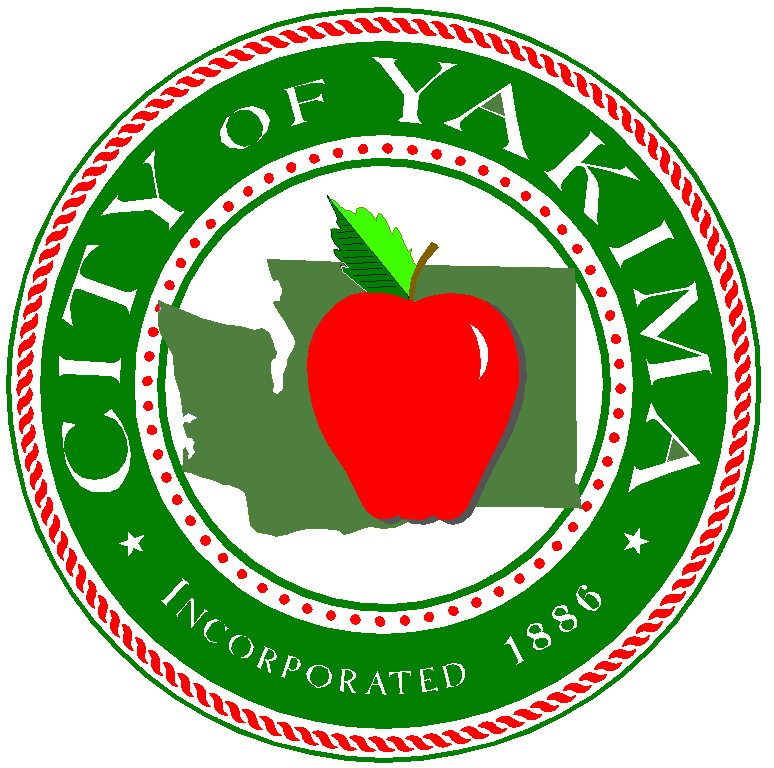 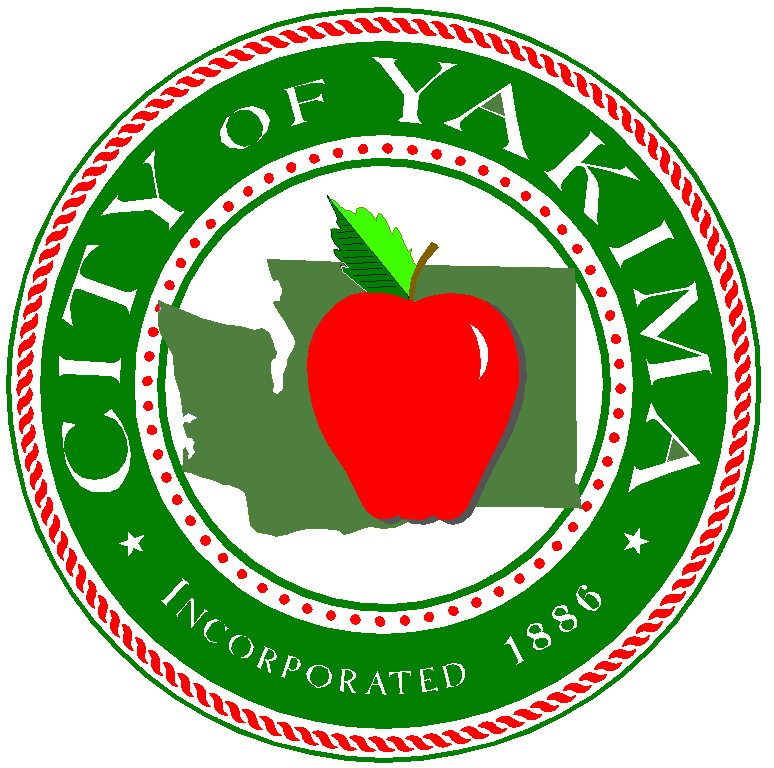 COVER SHEETTHIS IS NOT AN ORDERTABLE OF CONTENTSI.	DEFINITIONS	6A.	The following definitions of terms shall apply, unless otherwise indicated:	6II.	GENERAL INFORMATION	7A.	Introduction	7B.	Scope and Objectives	7C.	Background and Current Operations	7D.	Contracting Agency and Point of Contact	8E.	Clarifications and/or Revisions to Specification and Requirements	8F.	News Releases	8G.	Examining Documents & Facilities	8H.	Calendar of Events	9I.	Contract Term	9J.	Incurring Costs	9K.	No Obligation to Contract	9L.	Retention of Rights	9III.	PREPARING AND SUBMITTING A PROPOSAL	9A.	General Instructions	9B.	Submitting a Proposal	9C.	Organization and Format of Required Proposal Elements	10D.	Multiple Proposals	11E.	Withdrawal of Proposals	11IV.	EVALUATION AND CONTRACT AWARD	11A.	Preliminary Evaluation	11B.	Evaluation Criteria	12C.	Proposal Scoring	12D.	Award / Best and Final Offers	12E.	Offer in Effect for Ninety (90) Days	13F.	Notification of Intent to Negotiate/Intent to Award	13G.	Right to Reject Proposals and Negotiate Contract Terms	13H.	Respondent Prohibited:	13I.	Protest Procedure	13V.	MANDATORY PROPOSAL REQUIREMENTS	14A.	List of equipment:	14B.	Selection of Drivers and Experience:	15C.	Proposer Experience:	15D.	Staff Experience:	15E.	Mandatory Contract Performance Requirements	15VI.	GENERAL PROPOSAL REQUIREMENTS	16A.	Organizational Capabilities:	16B.	Notification Requirements:	17C.	Proposer References	17D.	Questionnaire	17VII.	TECHNICAL REQUIREMENTS	18VIII.	COST PROPOSAL	18A.	General Instructions for Preparing Cost Proposals	18B.	Pricing and Discount	19C.	Price Clarifications	19IX.	GENERAL TERMS AND CONDITIONS	19A.	Provision of Services	19B.	Contractor Compliance and Responsibility for Actions	20C.	Specifications	20D.	Deviations and Exceptions	20E.	Quality	21F.	Quantities	21G.	Delivery	21H.	Other Owner Departments/Like Items Added	21I.	Women & Minority Business Enterprises and Disadvantaged Business Enterprises	21J.	Acceptance-Rejection	21K.	Payment Terms and Invoicing	21L.	Public Records Access	21M.	Proprietary Information:	22X.	SAMPLE CONTRACT	23A.	Statement of Work	23B.	Contract Term	24C.	Compensation	24D.	Performance by Contractor	26E.	Compliance with Laws	27F.	Taxes and Assessments	27G.	Nondiscrimination Provision	27H.	Inspection:  Examination of Records	28I.	Confidential, Proprietary and Personally Identifiable Information	28J.	Indemnification and Hold Harmless	29K.	Insurance Provided by Contractor	29L.	Change or Notice	30M.	Price Increases	31N.	Suspension of Work	32O.	Termination	32P.	Dispute Resolution	33Q.	Re-Award	33R.	Miscellaneous	34XI.	VENDOR QUESTIONNAIRE	38XII.	REQUIRED FORMS	42A.	Cover Letter (Page 2)	42B.	Proposer Information as required	42C.	Proposal Form (Page 37)	42D.	Vendor Questionnaire (page 38)	42E.	E-Verify (page 43)	42DEFINITIONSThe following definitions of terms shall apply, unless otherwise indicated:“Buyer” means the contact person listed on page 2 of this document.“City” means the City of Yakima, Washington.  Also referred to as “Owner”.“Contract” means written agreement between the “Owner” and the “Contractor” (or “Successful Proposer”) that covers the delivery of work to be performed subsequent to this RFP.“Contract Manager” means the individual in the City of Yakima Purchasing Division (Buyer) responsible for managing this RFP and subsequent contractual issues.“Contractor” means a proposer that is awarded a Contract under this RFP and its employees or other personnel (including officers, agents and subcontractors) provided by the Contractor to perform work under this Contract.“County” means Yakima County, Washington.  Also referred to as “Owner”.“Department” means the City of Yakima, Department/Division.“Executive” means the City of Yakima City Manager.“Owner” also referred to as City of Yakima.“Project Manager” means the individual in City of Yakima/Divisions and/or an assigned individual from the Contractor responsible for administering day-to-day operational matters of the Contract.“Proposal” means the complete response of a proposer submitted on the approved forms and setting forth the proposer’s prices for providing the services described in the RFP.“Proposer” means any individual, company, corporation, or other entity that responds to this RFP.“RFP” means Request for Proposal.“SOW” means Statement of Work.RFP # 11544-PSenior Tours/Transportation ServicesGENERAL INFORMATIONIntroductionThe purpose of this Request for Proposal (RFP) is to provide interested parties with information to enable them to prepare and submit a proposal for Senior Tours Transportation Services.  The City of Yakima (referred to as “Owner” throughout this document), The Harman Center, Yakima Parks and Recreation as represented City Purchasing, intends to use the results of this solicitation to award a contract for such services.Scope and ObjectivesThe City of Yakima Harman Center is seeking proposals from qualified firms to provide transportation services for senior tours as a yearly contract.  Contractor shall be an independent contractor under the terms of this contract.  Harman Center anticipates scheduling approximately 45-50 tours per year and has an annual budget of approximately $250,000.  A copy of this year’s trips/tours brochure is attached at the end of this document as Exhibit “A”.  This may be helpful in better understanding the scope of work.  Background and Current OperationsABOUT THE OWNER The City of Yakima, county seat of Yakima County, was incorporated in 1886 and is located in central Washington State. It encompasses 28.7 square miles in an area of rich volcanic soil. The City is 145 miles southeast of Seattle, and 200 miles southwest of Spokane, Washington. The region is served by rail, highway and air transportation facilities, which have helped develop the City as the commercial and business center of Central Washington. With a 2012 population of 91,930 Yakima is the ninth largest city in the State of Washington. The City provides the full range of municipal services contemplated by charter or statute. These include public safety (police, fire, and building), public improvements (streets, traffic signals), sanitation (solid waste disposal, sanitary wastewater utility), water and irrigation utilities, transit, community development, parks and recreation, and general administrative services. The City of Yakima lies within Yakima County in the fertile Yakima River Valley. Apples, cherries, pears, grapes, and other fruits, plus a wide variety of field crops and vegetables make the Yakima Valley one of the top agricultural producing areas of the nation. There are over 400,000 acres of Agriculture zoned land within the County which produce over thirty types of fruits and vegetables. With its farm production base, the Yakima area is a major food processing region. Adding to the area’s economy are over 250 manufacturing firms in the Yakima area that produces a variety of products including wood products, packaging, plastic products, produce and aircraft parts.BACKGROUNDThe Harman Center Trip and Tour Program has been in operation for over 25 years, it services age 55 and over but also has trips that are available for younger ages as long as they are accompanied by a 55+ traveler.CURRENT OPERATIONSCurrently the program is operated from the Harman Center, located at 101 N. 65th Ave. Yakima Washington, 98902.  Each trip has 2 trained escorts that accompany the travelers and will work closely with the transport driver.  A spreadsheet with the locations, dates and durations will be sent out to the transportation company in November of the previous year.  It is the responsibility of the Transportation Company to return the spreadsheet with the cost of each trips transportation entered within 2 weeks of receiving it, based on the prices in the price chart. Each and all trips are priced out prior to the new travel book distribution which is on the first of January of each year.  Also the Transportation Company needs to know that a trip may be canceled and we will let the transportation company know within 2 weeks of scheduled trip.  The Transportation Company may also need to supply additional buses for a trip if needed; this request will also be conveyed to the Transportation Company within 2 weeks.  HC Trips and Tours will agree to check with the Transportation Company of availability of additional buses before booking additional passengers.Contracting Agency and Point of ContactThis RFP is issued by the City of Yakima/Yakima County Purchasing Division, which has served both the City and County Purchasing functions since 2009.  The person responsible for managing this RFP process from beginning to end is the Buyer listed on page 2 of this solicitation. From the date of release of this RFP until a Notice of Intent to Award the Contract is issued, all contacts with Owners employees, and other personnel performing official business for the Owner regarding this RFP shall be made through the Buyer listed on page 2.  Contact with other Owner personnel regarding this RFP is not permitted during the procurement process and violation of these conditions may be considered sufficient cause for rejection of a Proposal and disqualification of the Proposer.Clarifications and/or Revisions to Specification and RequirementsIf a Proposer discovers any significant ambiguity, error, conflict, discrepancy, omission, or other deficiency in this solicitation, the Proposer has an affirmative duty to immediately notify the Buyer of such concern and request modification or clarification of the RFP document.Any questions, exceptions, or additions concerning the subject matter of the RFP document(s) shall not be considered unless submitted via e-mail (no phone calls) to the Buyer listed on page 2, a minimum of five (5) days prior to the submittal due date.In the event that it becomes necessary to provide additional clarifying data or information, or to revise any part of this RFP, supplements or revisions will be provided to all known Proposers in the form of an Addendum.  All Addenda are posted on www.yakimawa.gov/services/purchasing and sent directly to interested parties who have registered for updates to this RFP.If any requirements of the RFP are unacceptable to any prospective Proposer, they may choose not to submit a proposal.News ReleasesNews releases pertaining to the RFP or to the acceptance, rejection, or evaluation of Proposals shall not be made without the prior written approval of the Buyer listed on page 2.Examining Documents & FacilitiesThe Proposer is hereby advised that by submitting a Proposal, he/she is deemed to have studied and examined all facilities and all relevant documents and acknowledged all requirements contained herein before proposing.Calendar of EventsListed below are important dates and times by which actions related to this RFP may be completed.  In the event that the Owner finds it necessary to change any of these dates and times it will do so by issuing an addendum to this RFP.The schedule of events after the Proposal due date will be handled as expeditiously as possible, but there is not a set schedule.  An Evaluation Committee will be formed to evaluate proposals and may choose to interview Proposers or make site visits.  Every effort will be made to notify short-listed proposers of important post-opening dates.Contract TermSee Section B of Contract.Incurring CostsThe Owner is not liable for any cost incurred by a Proposer in the process of responding to this RFP including but not limited to the cost of preparing and submitting a response, in the conduct of a presentation, in facilitating site visits or any other activities related to responding to this RFP.No Obligation to ContractThis RFP does not obligate the Owner to contract for service(s), or product(s) specified herein.  Owner reserves the right to cancel or reissue this RFP in whole or in part, for any reason prior to the issuance of a Notice of Intent to Award. The Owner does not guarantee to purchase any specific quantity or dollar amount. Proposals that stipulate that the Owner shall guarantee a specific quantity or dollar amount will be disqualified (e.g. “all-or-none”.)Retention of RightsThe Owner retains the right to accept or reject any or all proposals if deemed to be in its best interests. All proposals become the property of Owner upon receipt.  All rights, title and interest in all materials and ideas prepared by the proposer for the proposal to Owner shall be the exclusive property of Owner and may be used by the Owner at its option.PREPARING AND SUBMITTING A PROPOSALGeneral InstructionsThe evaluation and selection of a Contractor will be based on the information submitted in the Proposal plus references, and any on-site visits or best and final offers (BAFOs) where requested.  Failure to respond to each of the requirements in the RFP may be the basis for rejecting a Proposal.Submitting a ProposalProposers shall submit one (1) original (so marked) and four (4) paper copies along with one (1) electronic version of all files via USB drive or CD. Any sections deemed by proposer to be confidential per Washington State Public Disclosure Act (RCW 42.56 et seq.) shall be separated from the main document and marked “confidential”.  All other sections of the response shall be made available to the public immediately after contract signing.  All materials required for acceptance of the Proposal by the deadline must be sent to the address listed on page 2 of this RFP.Proposals shall be received no later than the date and time listed on Page 2 of this RFP.  Late proposals will not be accepted or evaluated and will be returned to the proposer, unopened, unless it can be proven the proposal was in the hands of a third-party package delivery company and should have been delivered on time, thus showing no advantage over the other Proposers.All Proposals shall list the information on the outside of the package as specified on Page 2 of this RFP.Organization and Format of Required Proposal ElementsProposers responding to this RFP must comply with the following format requirements.  The Owner reserves the right to exclude any responses from consideration that do not follow the required format as instructed below.Proposals shall be organized and presented in the order and by the numbers assigned in the RFP with each heading and subheading should be separated by tabs or otherwise clearly marked.  Tab 1 - Table of Contents Provide a table of contents for the Proposal.Tab 2 - RFP Cover Sheet Complete and sign the Cover Sheet, which is page 2 of this RFP solicitation.Tab 3 - Transmittal Letter The transmittal letter must be written on the Proposer’s official business stationery and signed by an official authorized to legally bind the Proposer.  Include in the letter:Name and title of Proposer representative;Name, physical and mailing address of company;Telephone number, fax number, and email address;RFP number and title;Acknowledge any Addenda;A statement that the Proposer believes its Proposal meets all the requirements set forth in the RFP;A statement acknowledging the Proposal conforms to all procurement rules and procedures articulated in this RFP, all rights terms and conditions specified in this RFP;A statement that the individual signing the Proposal is authorized to make decisions as to the prices quoted and that she/he has not participated and will not participate in any action contrary to the RFP,A statement that the Proposer will be making a number of representations outside of its formal Proposal document in, possibly, discussions, presentations, negotiations, demonstrations, sales or reference material and other information-providing interactions and as such hereby warrants that the Owner can rely on these as inducements into any subsequent contract, and be made a part thereof;Tab 4 - Response to Mandatory RequirementsProvide a point-by-point response to each requirement specified in Sections V.A. – V.B. of this RFP.  Responses that fail to meet the mandatory requirements shall be rejected.Tab 5- Response to General RequirementsProvide a point-by-point response to each requirement specified in Section V.C. – V.I.D. of this RFP.  Responses to requirements must be in the same sequence and numbered as they appear in this RFP.  Tab 6 – Response to Technical Requirements Provide a point-by-point response to each service specified in Section V.II. of this RFP.  Responses to optional services must be in the same sequence and numbered as they appear in this RFP.  State whether you can provide that particular service, or indicate that you cannot offer that particular service and the reason why.  The inability to offer any optional services does not disallow proposal.  Tab 7 – Sample Contract and Terms and ConditionsThe Sample Contract, General and Special Terms and Conditions provided with this RFP represent the terms and conditions which the Owner expects to execute in a contract with the successful Proposer.  Proposers must accept or submit point-by-point exceptions along with proposed alternative or additional language for each point.  The Owner may or may not consider any of the Proposer’s suggested revisions.  Any changes or amendment to any of the Contract Terms and Conditions will occur only if the change is in the best interest of the Owner. Proposers may not submit their own contract document as a substitute for these terms and conditions.Tab 8– Cost Proposal InformationProvide all cost information according to the instructions provided.  Include all costs for furnishing the product(s) and/or service(s) included in this proposal.  Identify all assumptions.  Failure to provide any requested information in the prescribed format may result in disqualification of the Proposal.  Also include on a separate sheet under this tab a list of all Optional Services and the price for each service.  If service is not provided please state so.  Tab 9 – Required FormsInclude here the completed forms required in the RFP.  Failure to complete and/or provide any required forms may result in disqualification of proposal. Multiple ProposalsMultiple Proposals from a Proposer will be permissible; however, each Proposal must conform fully to the requirements for proposal submission.  Each such Proposal must be submitted separately and labeled as Proposal #1, Proposal #2, etc. on the outside of the envelope and on each page included in the response.Withdrawal of ProposalsProposals shall be irrevocable until contract award unless the proposal is withdrawn.  Proposers may withdraw or supplement a proposal in writing at any time up to the proposal closing date and time if received by the Buyer listed on Page 2 of this document.  To accomplish this, the written request must be signed by an authorized representative of the Proposer and submitted to the Buyer.  If a previously submitted proposal is withdrawn before the proposal due date and time, the Proposer may submit another proposal at any time up to the proposal closing date and time.EVALUATION AND CONTRACT AWARDPreliminary EvaluationAll Proposals shall be evaluated against the same standards.  The Proposals will first be reviewed to determine if they contain the required forms, follow the submittal instructions and meet all mandatory requirements.  Failure to meet mandatory requirements will result in proposal rejection as non-responsive.  In the event that NO Proposer meets specified requirement(s), the Owner reserves the right to continue the evaluation of the proposals and to select the proposal most closely meeting the requirements specified in this RFP, or not select any proposals.Evaluation CriteriaThe proposals will be scored using the following criteria:Important: The cost proposal section shall receive a weighted score, based upon the ratio of the lowest proposal to the highest proposal.  The lowest cost Proposal will receive the maximum number of points available for the cost category and other proposals will be scored accordingly.Results of reference checks will be used to clarify and substantiate information in the written proposals.  The reference results shall then be considered when scoring the responses to the general and technical requirements in the RFP.The points stated above are the maximum amount awarded for each category.  The evaluation process is designed to recommend award of this procurement to the proposal that best meets the needs of the Owner, not necessarily the lowest cost Proposal.Proposal ScoringAn estimated two to four top scoring Proposals may be short-listed based on an evaluation of the written Proposal by the Evaluation Team on the stated criteria.  A proposer may not contact any member of an Evaluation Team except at the Evaluation Team’s direction.Should the Evaluation Team request any oral presentations or demonstrations from one or more of the short-listed proposers, the Evaluation Team will review the initial scoring and make adjustments based on the information obtained in the oral presentation or demonstration and site visits and to determine final scoring.  Award / Best and Final OffersThe Purchasing Manager/Buyer will compile the final scores for all sections of each responsive proposal.  The award will be granted in one of two ways.  The Evaluation Team’s Recommendation of Award may be granted to the highest scoring responsive Proposal and responsible Proposer.  Based on evaluation of the written proposals by the Evaluation Team on the stated criteria, an estimate of two to four top scoring proposals may be short-listed.  Short-listed Proposers may be required to participate in interviews and/or site visits to support and clarify their Proposals if requested by the Evaluation Team.  The Evaluation Team will make every reasonable attempt to schedule each presentation at a time and location agreeable to the Proposer.  Failure of a Proposer to interview or permit a site visit on the date scheduled may result in rejection of the Proposer’s Proposal.Alternatively, Proposers with the highest scoring proposer or proposers may be requested to submit Best and Final Offers.  If Best and Final Offers are requested by the Evaluation Team and submitted by the Proposer, they will be evaluated against the stated criteria, scored and ranked by the evaluation committee.  The Intent to Negotiate then will be granted to the highest scoring Proposer.  However, a Proposer should not expect that the Owner will request a Best and Final Offer.  In case of a tied score, recommendation of award will go to the firm who was favored by the majority of the Evaluation Team members, according to their score.  The Evaluation Team shall then offer an “Intent to Negotiate and/or Intent to Award” the final contract with the successful Proposer and the decision to accept the award and approve the resulting contract shall be final. Offer in Effect for Ninety (90) DaysA Proposal may not be modified, withdrawn or canceled by the proposer for a ninety (90) day period following the deadline for proposal submission as defined in the Calendar of Events, or receipt of best and final offer, if required, and Proposer so agrees in submitting the proposal.Notification of Intent to Negotiate/Intent to AwardProposers will be notified in writing of the Owner‘s Intent to Negotiate and/or Intent to Award the contract resulting from this RFP.Right to Reject Proposals and Negotiate Contract TermsThe Owner reserves the right to negotiate the terms of the contract, including the award amount, with the selected Proposer prior to entering into a contract.  If substantial progress is not made in contract negotiations with the highest scoring Proposer, the Owner may choose to cancel the first Intent to Negotiate and commence negotiations with the next highest scoring Proposer.Respondent Prohibited: Respondents are prohibited from assigning, transferring, conveying, subletting, or otherwise disposing of this proposal or any resultant agreement or its rights, title, or interest therein or its power to execute such agreement to any other person, company or corporation without the previous written approval of the City.  Protest ProcedureAny protest must be made in writing, signed by the protestor, and state that the Vendor is submitting a formal protest.  The protest shall be filed with the City of Yakima/Yakima County’s Purchasing Manager at 129 No. 2nd St., Yakima, WA  98901, or by fax: 509-576-6394 or email to: sue.ownby@yakimawa.gov.  The protest shall clearly state the specific factual and legal ground(s) for the protest, and a description of the relief or corrective action being requested.  Protests based on specifications/scope of work, or other terms in the RFP shall be filed five (5) calendar days before the solicitations due date, and protests based on award or after the award shall be filed five calendar (5) days after Award Announcement (see below for details).  The following steps shall be taken in an attempt to resolve the protest with the Vendor:Step I.  Purchasing Manager and Division Manager of solicitation try resolving matter with protester.  All available facts will be considered and the Purchasing Manager shall issue a written decision. Step II.  If unresolved, within three (3) business days after receipt of written dissatisfaction, the protest may be appealed to the Department Head by the Purchasing Manager.Step III.  If still unresolved, within three (3) business days after receipt of written dissatisfaction, the protest may be appealed to the Executive (or his designee).  The Executive shall make a final determination in writing to the Protester.Award AnnouncementPurchasing shall announce the successful Proposer via Website, e-mail, fax, regular mail, or by any other appropriate means.  Once the Intent to Negotiate is released by Purchasing, the protest time frame begins.  The timeframe is not based upon when the vendor received the information, but rather when the announcement is issued by Purchasing.  Award Regardless of ProtestWhen a written protest against making an award is received, the award shall not be made until the matter is resolved, unless the Owner determines that one of the following applies:The supplies or services to be contracted for are urgently required;Delivery or performance will be unduly delayed by failure to make award promptly; A prompt award will otherwise be advantageous to the Owner.If the award is made, regardless of a protest, the award must be documented in the file, explaining the basis for the award.  Written notice of the decision to proceed shall be sent to the protester and others who may be concerned.The Owner retains the right to enter into any contract and nothing herein shall be construed to limit that authority in any manner.MANDATORY PROPOSAL REQUIREMENTSThe following requirements in Sections V.A. - V.B. are mandatory and the Proposer must satisfy them at no additional cost to the Owner.  Responses to each requirement in Sections V.A. - V.B. must indicate that the Proposer either “does comply” with the requirement or “does not comply”.  No explanation is required, as non-compliance with any of the following requirements will result in proposal rejection and remove that Proposal from further consideration. If you feel the Mandatory Proposal Requirements are proprietary, contact the Buyer listed on Page 2 to determine if requirements should be changed.List of equipment: Such list shall include the following information which will be utilized in carrying out this contract in detail:  Description of the vehicle, including vehicle identification number, size, capacity and age of each unit.  Please list any amenities that the vehicle has (accessibility for lifts or wheelchairs, and amenities available).Description and documentation of routine vehicle inspection and verification.  Detail of back-up system in case of mechanical failure during transport.  Contractor shall warrant that all vehicles utilized in carrying out the terms of the contract are licensed to operate in Washington, and that all equipment shall be maintained in good mechanical condition.  Failure to maintain the minimum equipment in good mechanical condition may be considered a violation of the terms of the contract for purposes of termination.  After award of the contract, the firm shall notify the City of any new equipment to be utilized in carrying out the contract.  The contractor shall also prove that all new equipment has been acquired by the entity awarded the contract and all new equipment shall be marked and identified with the name of the contractor.  New equipment is any equipment not listed by the contractor in the original bid package.  The Proposer shall maintain in good mechanical condition, the minimum equipment required. Prior to a recommendation of award, the City may inspect the equipment to verify that it meets these requirements.  If the Proposer's equipment is not satisfactory, the City reserves the right to reject the bid.  Selection of Drivers and Experience:Proposer shall provide the company's basis for selection of drivers, to include, but not be limited to:  police background checks, licensing, physical and drug tests.  A listing of drivers must be attached along with a detail of each driver's experience. The Proposer shall submit to the Purchasing Division, a list of all competent and qualified drivers to be utilized in carrying out the contract.  The list shall include the following information:  Driver's experience, including the number of years in the industry and any special training.  Must have a minimum of five (5) years driving experience in the industry.Proposers shall state the company policy regarding handling of any drivers' complaints.  Proposers shall state the company dress code policy, specifically regarding the identification of employees when driving for the City programs.  It shall be the responsibility of the contractor to ensure all drivers are properly licensed at all times.After award of the contract, the contractor shall immediately notify the City in writing of any new driver to be utilized in carrying out the contract.  A copy of said notice shall be delivered to the Harman Center Supervisor, Harman Center, 101 N 65th Avenue, Yakima, WA  98908.  A new driver is any driver not listed by the contractor in the original bid package.  The notification shall be received by the City at least seven (7) working days prior to a new driver performing any work under the contract and shall include submission of all information listed above.Proposer Experience:Proposer must have at least five (5) years of experience in successful transportation services for senior tours.  Staff Experience:Staff involved within the scope of this project must have at least five (5) years of experience in transportation services for senior tours.Mandatory Contract Performance RequirementsContractor must provide additional reports (e.g. white papers, ad hoc reports, gap analyses) as needed at the request of Owner.Contractor must make all commercially reasonable efforts to provide all additional reports and work products requested as soon as possible or at a time agreed to by Owner.Contractor must agree that any work products developed as part of the project (e.g. all written reports, drafts, presentation and meeting materials, survey data, tools and associated methodologies, etc.) will remain the property of Owner.GENERAL PROPOSAL REQUIREMENTSThe purpose of this section is to provide the Owner with a basis for determining a Proposer’s capability to undertake this Contract.  Responses to this Section will be scored.  Organizational Capabilities:Describe your company’s experience providing services similar to those required by this RFP to customers of comparable size, scope and circumstance. Provide an organizational chart for your company and include an issue escalation process used to resolve any potential issues between the Owner and the Contractor during the Contract term.Staff Qualifications:Identify and provide a resume for the Project Manager that will be assigned to this project and any additional projects they will be involved in during the Contract term. The Project Manager will be the primary point of contact for Owner and must be available on an as-needed basis. Describe how the Project Manager will guarantee availability to Owner during the entire duration of the project.Identify additional key personnel from your company that will be assigned to this contract, including their current job title and the role they will play in the project. For each staff person, attach a brief resume with any pertinent licenses or accreditations and give at least one (1) example of a project where the staff provided similar services to an organization with needs similar to those described in this RFP.Identify the Account Manager who will be handling all invoices and billing and will serve as the account main point of contact for this contract.  If any of these contacts change during the contract term, the Contractor shall verbally notify the Owner within twenty-four (24) hours of change and follow up in writing within five (5) business days of the date of change.Points not addressed:Proposers are encouraged to list any points not addressed in these specifications that they feel improve or enhance the operation of their unit.Financial Capability to perform contract:Proposer shall submit a current complied review by a CPA firm, which is not to be older than one (1) year.Notification Requirements: Firm shall provide with their proposal, notification requirements for the City to follow, to increase or decrease service levels (i.e. add a bus or downsize a bus), and amount of lead-time needed.Proposer ReferencesUsing the attached reference form, provide at least three (3) references for organizations with whom your company has provided similar services over the last five (5) years. Include a contact name, email address, telephone number, and a clear, concise description of the project.The Owner will determine which, if any, references are contacted to assess the quality of work performed. The results of any reference checks will be provided to the Evaluation Team for this RFP and will be used when scoring the written proposal.QuestionnaireProposer must complete the Vendor Questionnaire Form on page 38 and submit it in accordance with Section III. TECHNICAL REQUIREMENTSCOST PROPOSALGeneral Instructions for Preparing Cost ProposalsProposer must submit a cost proposal under Tab 9 of their proposal and using the Pricing Form “Exhibit A. Proposers must specify cost based on per mile and hourly rate.  Proposer must specify if and when fuel surcharges will apply and list the firm amount or percentage that will be assessed per mile.  During the contract period and any renewals thereof, any declines in the price of fuel shall be reflected in a reduction of the surcharge amount, retroactive to the date they were effective to the vendor.Proposer must specify if and specifically when deadhead charges will apply, and the firm amount that will be assessed per mile.  Pricing and DiscountThe Owner qualifies for governmental discounts.  Unit prices shall reflect these discounts.Unit prices shown on the proposal or contract shall be the price per unit of sale (e.g., gal., cs., doz., ea.) as stated on the request or contract.  For any given item, the quantity multiplied by the unit price shall establish the extended price, the unit price shall govern in the proposal evaluation and contract administration.Prices established in continuing agreements and term contracts may be lowered due to general market conditions, but prices shall not be subject to increase for twelve (12) months from the date of award.  Any increase proposed shall be submitted to the contracting agency thirty (30) calendar days before the proposed effective date of the price increase, and shall be limited to fully documented cost increases to the contractor which are demonstrated to be industry-wide.  The conditions under which price increases may be granted shall be expressed in proposal documents and contracts or agreements. In determination of award, discounts for early payment will only be considered when all other conditions are equal and when payment terms allow at least fifteen (15) days, providing the discount terms are deemed favorable.  All payment terms must allow the option of net thirty (30) days. Price ClarificationsThe Owner reserves the right to clarify any pricing discrepancies related to assumptions on the part of the Proposers.  Such clarifications will be solely to provide consistent assumptions from which an accurate cost comparison can be achieved.GENERAL TERMS AND CONDITIONSThe Owner intends to incorporate the following General Terms and Conditions into any contract negotiated as a result of this RFP.  Refer to the attached “Professional Services Contract” for specific Terms and Conditions. Failure of the successful Contractor to accept these terms and conditions in a contractual agreement may result in cancellation of the award.Provision of ServicesThe Contractor shall provide the services set forth herein with all due skill, care, and diligence, in accordance with accepted industry practices, standards and legal requirements, and to the Owner ‘s satisfaction; the Owner decision in that regard shall be final and conclusive.  The Owner may inspect, observe and examine the performance of the services performed on the Owner premises at any time.  The Owner may inspect, observe and examine the performance of Contractor’s services at reasonable times, without notice, at any other premises.If the Owner notifies the Contractor that any part of the services rendered are inadequate or in any way differ from the Contract requirements for any reason, other than as a result of the Owner‘s default or negligence, the Contractor shall, at its own expense, reschedule and perform the services correctly within such reasonable time as the Owner specifies.  This remedy shall be in addition to any other remedies available to the Owner by law or in equity.The Contractor shall be solely responsible for controlling the manner and means by which it and its Contracted Personnel or its subcontractors perform the services, and the Contractor shall observe, abide by, and perform all of its obligations in accordance with all legal requirements and Owner work rules.  Contractor Compliance and Responsibility for ActionsThe Contractor shall at all times comply with and observe all federal, state and local laws, ordinances, and regulations that are in effect during the term of this Contract that may affect the Contractor’s work or obligations hereunder.  The Contractor shall be solely responsible for its actions and those of its agents, employees, or subcontractors under this Contract, and neither the Contractor nor any of the foregoing parties has authority to act or speak on behalf of the Owner.The Contractor shall:Perform those tasks and deliver the services identified in this RFP and its response thereto.Comply with all security and safety regulations in effect.Assign, as needed, qualified personnel, agents or representatives to assist in fulfilling its performance under the Contract.Appoint a Project Manager (the “Project Manager”) for liaison and consultation with the Owner.  The Project Manager shall have authority to make managerial and technical decisions concerning the services deliverable under the Contract.Correct any errors in the services found by the Owner or the Contractor.  Perform work assignments at alternate locations as the need arises.  These situations may include, but are not limited to, a pandemic, natural disaster or closings of Owner buildings.  Under such circumstances, the Owner shall be required to promptly contact the Contracted Personnel involved and provide the details of the communication and instructions in a timely manner.SpecificationsThe specifications in this request are the minimum acceptable.  When specific manufacturer and model numbers are used, they are to establish a design, type of construction, quality, functional capability and/or performance level desired.  When alternates are proposed, they must be identified by manufacturer, stock number, and such other information necessary to establish equivalency.  The Owner shall be the sole judge of equivalency.  Proposers are cautioned to avoid bidding alternates to the specifications which may result in rejection of their proposal.Deviations and ExceptionsDeviations and exceptions from original text, terms, conditions, or specifications shall be described fully, on the proposer's letterhead, signed, and attached to the request.  In the absence of such statement, the proposal shall be accepted as in strict compliance with all terms, conditions, and specifications and the proposers shall be held liable.QualityUnless otherwise indicated in the request, all material shall be first quality.  Items which are used, demonstrators, obsolete, seconds, or which have been discontinued are unacceptable without prior written approval by the Owner.QuantitiesThe quantities shown on this request are based on estimated needs.  The Owner reserves the right to increase or decrease quantities to meet actual needsDeliveryDeliveries shall be F.O.B. destination freight prepaid and included unless otherwise specified.  Failure of the Contractor to adhere to delivery schedules as specified or to promptly replace rejected materials or service shall render the Contractor liable for all costs in excess of the contract price when alternate procurement is necessary.  Excess costs shall include the administrative costs.Other Owner Departments/Like Items AddedAt any time during the term of this contract, or any extension thereof, other Owner departments may be served under these same terms and conditions.  Additional like items may be added at the request of the Purchasing Manager.  Women & Minority Business Enterprises and Disadvantaged Business EnterprisesPer Resolution No. D-4816, it is the policy of the City of Yakima that women and minority business enterprises shall have the maximum opportunity to participate in the performance of work relating to the City’s activities.  To this end, the City is committed to take all necessary and reasonable steps in accordance with state and federal rules and regulations to ensure women and minority business enterprises the maximum opportunity to compete for and to perform contracts.Acceptance-RejectionThe Owner reserves the right to accept or reject any or all proposals, to waive any technicality in any proposal submitted, and to accept any part of a proposal as deemed to be in the best interests of the Owner.Proposals MUST be date and time stamped by the soliciting Clerk’s office on or before the date and time that the proposal is due.Payment Terms and InvoicingThe Owner normally will pay properly submitted Contractor invoices within thirty (30) days of receipt, providing goods and/or services have been delivered, installed (if required), and accepted as specified.  Payment of an erroneous invoice does 	not constitute acceptance of the erroneous pricing, and the Owner will seek reimbursement of the 	overpayment or will withhold such overpayment from future invoices.Invoices presented for payment must be submitted in accordance with instructions contained on the purchase order including reference to purchase order number and submittal to the correct address for processing.A good faith dispute creates an exception to prompt payment.Public Records AccessIt is the intention of the Owner to maintain an open and public process in the solicitation, submission, review, and approval of procurement activities.Proposal openings are public unless otherwise specified.  Records will not be available for public inspection prior to issuance of the Notice of Intent to Award or the award of the contract.Proprietary Information:  Any restrictions on the use of data contained within a request, must be clearly stated in the proposal itself.  Proprietary information submitted in response to a request will be handled in accordance with applicable Owner procurement regulations and the Washington State Public Disclosure Act (RCW 42.56 et seq.).  Proprietary restrictions normally are not accepted.  However, when accepted, it is the Proposer’s responsibility to defend the determination in the event of an appeal or litigation.Unless otherwise noted, data contained in a proposal, all documentation provided therein, and innovations developed as a result of the contracted commodities or services cannot be copyrighted or patented.  All data, documentation, and innovations become the property of the Owner.PROPRIETARY OR CONFIDENTIAL DESIGN INFORMATION  Washington State Public Disclosure Act (RCW 42.56 et seq.) requires public agencies in Washington to promptly make public records available for inspection and copying unless they fall within the specified exemptions contained in the Act, or are otherwise privileged.  Documents submitted under this Specification shall be considered public records and, with limited exceptions, will be made available for inspection and copying by the public.   It is the intent of the Owner to post all RFP responses online and available to the public after the contract is signed.If the Proposer considers any submittal document to be protected from disclosure under the law, the Proposer shall clearly identify on the page(s) affected such words as “CONFIDENTIAL,” "PROPRIETARY” or BUSINESS SECRET.”  The Proposer shall also submit an index with its submittal identifying the affected page number(s) and location(s) of all such identified material.  Marking the entire submittal as “confidential” or “proprietary” is not acceptable and is grounds to reject such submittal.  In addition, the required electronic copy shall have any perceived confidential materials segregated into a separate electronic file, as the main RFP response may be automatically released upon contract signing without notification.If a request is made for disclosure of such identified documents or portions thereof, the Owner will determine whether the material is exempt from public disclosure.  If, in the Owner opinion, the material is subject to disclosure, the Owner will notify Proposer of the request and impending release and allow the Proposer 10 days to take whatever action it deems necessary to protect its interests.  All expense of such action shall be borne solely by the Proposer, including any damages, attorney’s fees or costs awarded by reason of having opposed disclosure and Proposer shall indemnify Owner against same.  If the Proposer fails or neglects to take such action within said period, the Owner will release all materials deemed subject to disclosure.  Submission of materials in response to this solicitation shall constitute assent by the Proposer to the foregoing procedure and the Proposer shall have no claim against the Owner on account of actions taken pursuant to such procedure.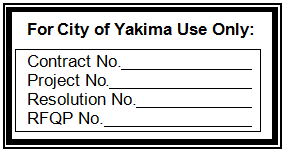 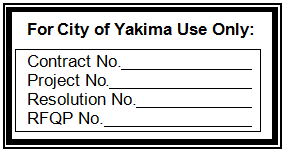 SAMPLE CONTRACTPROFESSIONAL SERVICES CONTRACTFOR SENIOR TOURS TRANSPORTATION SERVICES	THIS PROFESSIONAL SERVICES CONTRACT (hereafter the “Contract” or the “Agreement”) is made and entered into by and between the City of Yakima, a Washington municipal corporation (hereafter the "Owner", and ________________________________ (hereafter the "Contractor").WHEREAS, the Owner requires professional services for transportation services (hereafter the “services”) for the City of Yakima Parks and Recreation Division for Harman Center (hereafter the “Owner”) and the Harman Center located at the 101 North 65th Avenue, Yakima, Washington;	WHEREAS, Contractor agrees to provide said services under the terms and conditions of this Contract;	NOW, THEREFORE, in consideration of the mutual covenants, promises, and agreements set forth herein, it is agreed by and between the Owner and Contractor as follows:Statement of WorkThe minimum services that the Contractor will provide include services described in the Proposal Form, Exhibit A, which is incorporated herein by this reference.  The services are included within the base fee.  Contract Documents:  The rights granted under this Agreement include the terms, conditions, covenants and representations contained in the following documents, all of which are incorporated herein by reference as though fully set forth:The RFP, together with all exhibits, addenda and amendments thereto;Contractor’s Proposal and all accompanying exhibits submitted therewith by Contractor’s response to the RFP; andThis Agreement and the documents referenced in this Paragraph shall be construed consistently with each other in order to best effectuate the intent of the Owner and Contractor as set forth in this Agreement.In case of conflict or ambiguity, the documents shall have the following priority for the purpose of interpreting the terms, covenants, conditions, or duties therein:  This Agreement, the Proposal accepted by the Owner, and the RFP.  The parties acknowledge that there are no other representations, agreements, or conditions not specifically referred to or set forth in the foregoing documents which are a part of this Agreement.Substitution:  The Contractor shall not substitute or deviate from said specifications of this Contract without a written agreement amendment, signed by the City Manager, or pursuant to Section L below entitled “Change or Notice”.  Any violation of this procedure by the Contractor will be considered cause for immediate cancellation of the Contract for cause by the Owner.Except as otherwise specifically provided in this Contract, Contractor shall furnish the following, all as the same may be required to perform the services described in paragraph 1.1 in accordance with this Contract:  personnel, labor and supervision; and technical, professional and other services.  All such services, property and other items furnished or required to be furnished, together with all other obligations performed or required to be performed, by Contractor under this Contract are sometime collectively referred to in this Contract as (the “services”).All provisions of this Contract are intended to be complementary, and any (enter name of services) required by one and not mentioned in another shall be performed to the same extent as though required by all.  Details of the (enter name of services) that are not necessary to carry out the intent of this Contract, but that are not expressly required, shall be performed or furnished by Contractor as part of the (enter name of services), without any increase in the compensation otherwise payable under this Contract.Contract TermThe period of this Contract shall be for a period of one year from its effective date.  The Owner may, at its option, extend the Contract on a year to year basis for up to four additional years provided, however, that either party may at any time during the life of this Contract, or any extension thereof, terminate this Contract by giving thirty (30) days’ notice in writing to the other party of its intention to cancel.  Contract extensions shall be automatic, and shall go into effect without written confirmation, unless the Owner provides advance notice of the intention to not renew.  Prices shall remain firm for the first twelve month period of the Contract unless an exception is stated in the bid.CompensationThe Owner will use its best efforts to pay each of Contractor’s invoices within thirty (30) days after the Owner’s receipt and verification thereof; provided, however, that all such payments are expressly conditioned upon Contractor providing services hereunder that are satisfactory to the Owner.  The Owner will notify the Contractor promptly if any problems are noted with the invoice.  To insure prompt payment, each invoice should cite purchase order number, bid number, description of item purchased, unit and total price, discount term and include the vendor’s name and return remittance address.Contractor will mail invoices to the Owner at the following address:		City of Yakima Accounts Payable		129 North 2nd Street		Yakima, WA  98901Contractor also will mail a copy of the invoice to:		Ken Wilkinson, Parks & Recreation Manager		Parks & Recreation Department		2301 Fruitvale Boulevard		Yakima, WA 98902Credit Card Acceptance:  The Owner, in its sole discretion, will determine the method of payment for goods and/or services as part of this agreement.  The Owner’s preferred method of payment is by procurement (credit) card.  Proposers may be required to have the capability of accepting the Owner’s authorized procurement card as a method of payment.  No price changes or additional fee(s) may be assessed when accepting the procurement card as a form of payment.Any additional service(s) provided by the Contractor which are to be paid by the Owner must have prior written approval of the Owner.Performance by ContractorPrime Contractor:  Contractor is the Prime Contractor hereunder.  The Prime Contractor shall be the sole point of contact with regard to all contractual matters arising hereunder, including the performance of services and the payment of any and all charges resulting from its contractual obligations.Delegation of Professional Services.  The services provided for herein shall be performed by Contractor, and no person other than regular associates or employees of Contractor shall be engaged on such work or services.  Contractor shall not (by contract, operation of law or otherwise) delegate or subcontract performance of any services to any other person or entity without the prior written consent of the Owner.  Any such delegation or subcontracting without the Owner’s prior written consent shall be voidable at the Owner’s option.No delegation of subcontracting of performance of any of the services, with or without the Owner’s prior written consent, shall relieve Contractor of its responsibility to perform the services in accordance with this Contract.  Contractor shall be fully responsible for the performance, acts and omissions of Contractor’s employees, Contractor’s subcontractors, and any other person who performs or furnishes any services (collectively, the “Support”).Contractor shall at all times be an independent contractor and not an agent or representative of the Owner with regard to performance of the services.  Contractor shall not represent that it is, nor hold itself out as, an agent or representative of the Owner.  In no event shall Contractor be authorized to enter into any agreement or undertaking for or on behalf of the Owner.  Neither the Contractor nor any employee of the Contractor is entitled to any benefits that the Owner provides its employees.  The Contractor is solely responsible for payment of any statutory workers compensation or employer’s liability insurance as required by state law.  The Contractor will have an active account with the Department of Revenue, other state agencies as needed, and a separate set of books or records that reflect all items of income and expenses of the business that the Contractor is conducting.Contractor shall perform the services in a timely manner and in accordance with the standards of the profession.  At the time of performance, Contractor shall be properly licensed, equipped, organized, and financed to perform the services in accordance with this Contract.  Subject to compliance with the requirements of this Contract, Contractor shall perform the services in accordance with its own methods.In addition, Contractors are required to be registered by the State per Chapter 18.27 of the Revised Code of Washington and their registration number must be listed on the bid/quote.Contractor shall take all reasonable precautions to protect against any bodily injury (including death) or property damage that may occur in connection with the services.Removal of Subcontractor:  If dissatisfied with the background, performance, and/or general methodologies of any subcontractor, the Owner may request in writing that the subcontractor be removed.  The Contractor shall comply with this request at once and shall not employ the subcontractor for any further work/services under this Contract.Work Made for Hire:  All work the Contractor performs under this Agreement shall be considered work made for hire, and shall be the property of the Owner.  The Owner shall own any and all data, documents, plans, copyrights, specifications, working papers, and any other materials the Contractor produces in connection with this Agreement.  On completion or termination of the Agreement, the Contractor shall deliver these materials to the project manager.  Compliance with LawsContractor shall comply with all applicable federal, state and local laws, ordinances, rules, regulations, orders, licenses, permits, and other requirements, now in effect, of any governmental authority (including, but not limited to, such requirements as may be imposed upon the Owner and applicable to the services).  Contractor shall furnish such documents as may be required to effect or evidence such compliance.  All laws, ordinances, rules and orders required to be incorporated in agreements of this character are incorporated in this Contract by this reference.Foreign (Non-Washington) Corporations:  Although the Owner does not require foreign corporate proposers to qualify in the City, County or State prior to submitting a proposal, it is specifically understood and agreed that any such corporation will promptly take all necessary measures to become authorized to conduct business in the City of Yakima, at their own expense, without regard to whether such corporation is actually awarded the contract, and in the event that the award is made, prior to conducting any business for the Owner.Taxes and AssessmentsContractor shall be solely responsible for and shall pay all taxes, deductions, and assessments, including but not limited to federal income tax, FICA, social security tax, assessments for unemployment and industrial injury insurance, and other deductions from income which may be required by law or assessed against either party as a result of this Contract.  In the event the Owner is assessed a tax or assessment as a result of this Contract, Contractor shall pay the same before it becomes due.The Owner and its agencies are exempt from payment of all federal excise taxes, but not sales tax (currently at 8.2%).  Tax will not be considered in determining which proposal is the lowest or best, however RCW 39.30.040 allows the Owner to take any sales tax and B&O tax that it will receive from purchasing supplies, materials and equipment within its boundaries into consideration when determining the lowest responsible Proposer.Vendor Tax Delinquency:  Vendors who have a delinquent Washington tax liability may have their payments offset by the State of Washington.Nondiscrimination ProvisionDuring the performance of this Contract, Contractor shall not discriminate in violation of any applicable federal, state and/or local law or regulation on the basis of race, age, color, sex, religion, national origin, creed, marital status, disability, honorably discharged veteran or military status, pregnancy, sexual orientation, political affiliation, or the presence of any sensory, mental or physical handicap, and any other classification protected under federal, state, or local law.  This provision shall include but not be limited to the following: employment, upgrading, demotion, transfer, recruitment, advertising, layoff or termination, rates of pay or other forms of compensation, selection for training, and the provision of services under this Contract.With regard to the services to be performed pursuant to this Contract, Contractor agrees to comply with the Americans With Disabilities Act of 1990, 42 U.S.C. § 12101 et seq. (ADA) and its implementing regulations, and Washington State’s anti-discrimination law as contained in RCW Chapter 49.60 and its implementing regulations.  The ADA provides comprehensive civil rights to individuals with disabilities in the area of employment, public accommodations, state and local government services, and telecommunications.Inspection:  Examination of RecordsThe Contractor agrees to furnish the City with reasonable periodic reports and documents as it may request and in such form as the City requires pertaining to the work or services undertaken pursuant to this Agreement.  The costs and obligations incurred or to be incurred in connection therewith, and any other matter, are to be covered by this Agreement. The records relating to the services shall, at all times, be subject to inspection by and with the approval of the Owner, but the making of (or failure or delay in making) such inspection or approval shall not relieve Contractor of responsibility for performance of the services in accordance with this Contract, notwithstanding the Owner’s knowledge of defective or non-complying performance, its substantiality or the ease of its discovery.  Contractor shall provide the Owner sufficient, safe, and proper facilities and equipment for such inspection and free access to such facilities.Recordkeeping and Record Retention:  The Contractor shall establish and maintain adequate records of all expenditures incurred under the Contract.  All records must be kept in accordance with generally accepted accounting procedures.  All procedures must be in accordance with federal, state and local ordinances.The contracting agency shall have the right to audit, review, examine, copy, and transcribe any pertinent records or documents relating to any contract resulting from this proposal held by the Contractor.  The Contractor will retain all documents applicable to the Contract for a period of not less than three (3) years after final payment is made.Confidential, Proprietary and Personally Identifiable InformationContractor shall not use Confidential, Proprietary or Personally Identifiable Information of Owner for any purpose other than the limited purposes set forth in this Contract, and all related and necessary actions taken in fulfillment of the obligations thereunder.  Contractor shall hold all Confidential Information in confidence, and shall not disclose such Confidential Information to any persons other than those directors, officers, employees, and agents (“Representatives”) who have a business-related need to have access to such Confidential Information in furtherance of the limited purposes of this Contract and who have been apprised of, and agree to maintain, the confidential nature of such information in accordance with the terms of this Contract.Contractor shall institute and maintain such security procedures as are commercially reasonable to maintain the confidentiality of the Confidential Information while in its possession or control including transportation, whether physically or electronically.Contractor shall ensure that all indications of confidentiality contained on or included in any item of Confidential Information shall be reproduced by Contractor on any reproduction, modification, or translation of such Confidential Information.  If requested by the Owner in writing, Contractor shall make a reasonable effort to add a proprietary notice or indication of confidentiality to any tangible materials within its possession that contain Confidential Information of the Owner, as directed.Contractor shall maintain all Confidential Information as confidential for a period of three (3) years from the date of termination of this Contract, and shall return or destroy said Confidential Information as directed by the Owner in writing.Contractor may disclose Confidential Information in connection with a judicial or administrative proceeding to the extent such disclosure is required under law or a court order, provided that the Owner shall be given prompt written notice of such proceeding if giving such notice is legally permissible.Indemnification and Hold HarmlessThe Contractor shall defend, indemnify and hold harmless the City of Yakima, its elected and appointed officials, officers, agents, employees, and volunteers against any expense, loss, lawsuit, settlement costs, penalty, damage, liability, allegation, claim or judgment, including reasonable attorney’s fees and costs, resulting from negligent acts or omissions or willful misconduct of the Contractor, its agents or subcontractors, including a breach of the Contractor’s duties under this Contract.The terms of the Section shall survive any expiration or termination of this Contract.Nothing contained in this Section or this Contract shall be construed to create a liability or a right of indemnification in any third party.The Owner will not be responsible to any injury to Contractor’s employees or agents and the Contractor shall indemnify, defend and hold the Owner harmless for any injury to the Contractor’s employees or agents. Insurance Provided by ContractorContractors Liability Insurance:  It is understood that the Owner does not maintain liability insurance for Contractor and/or its employees or subcontractors.  The Contractor shall obtain and maintain in full force and effect during the term of the Contract, commercial general liability coverage with insurance carriers admitted to do business in the State of Washington.  The insurance companies must carry a Best’s Rating of A-VII or better.  At all times during the life of this Contract, Contractor agrees to maintain, on a primary and non-contributory basis and at its sole expense, the insurance coverage, limits, and endorsements noted below.  All such insurance shall not be subject to any deductible or self-insured retention (SIR).  There shall be no cancellation, material change, reduction in limits or intent not to renew the insurance coverage(s) without 30 days written notice from the Contractor or its insurer(s) to Owner.  The requirements contained herein, as well as Owner’s review or acceptance of insurance maintained by Contractor is not intended to and shall not in any manner limit or qualify the liabilities or obligations assumed by Contractor under this Contract.  The policies will be written on an occurrence basis, subject to the following minimum limits of liability:Commercial General Liability:  	Combined Single Limit:		$1,000,000 Per Occurrence 								$2,000,000 Annual AggregateAuto Liability:			Combined Single Limit		$5,000,000 Per OccurrenceThe City of Yakima/Yakima County, its elected and appointed officials, officers, agents, employees and authorized volunteers are included as Primary/Non-Contributory additional insured.If Contractor carries higher coverage limits, such limits shall be shown on the Certificate of Insurance and Endorsements and City of Yakima/Yakima County shall be named as an additional insured for such higher limits.The Contractors’ insurance coverage shall be primary insurance with respect to those who are Additional Insured under this Agreement.  Any insurance, self-insurance or insurance pool coverage maintained by the Owner shall be in excess of the Contractor’s insurance and shall not contribute to it.The Contractor will provide a Certificate of Insurance to the Owner as evidence of coverage.  The City of Yakima/Yakima County, its elected and appointed officials, officers, agents, employees and authorized volunteers shall be named as additional insured.  A copy of the additional insured endorsement attached to the policy will be included with the certificate.  This Certificate of insurance shall be provided to the Purchasing Manager prior to commencement of this work.If at any time during the life of the Contract or any extension, the Contractor fails to maintain the required insurance in full force and effect, all work under the Contract shall be discontinued immediately.  Any failure to maintain the required insurance may be sufficient cause for the Owner to terminate the Contract.The Contractor shall also maintain workers’ compensation through the State of Washington.  Contractor’s Waiver of Employer’s Immunity under Title 51 RCW:   Contractor intends that its indemnification, defense, and hold harmless obligations set forth above in section J. shall operate with full effect regardless of any provision to the contrary in Title 51 RCW, Washington’s Industrial Insurance Act.  Accordingly, to the extent necessary to fully satisfy the Contractor’s indemnification, defense, and hold harmless obligations set forth above in section J, Contractor specifically waives any immunity granted under Title 51 RCW, and specifically assumes all potential liability for actions brought by employees of the Contractor against the Owner and its elected and appointed officials, officers, agents, employees, and authorized volunteers.  The parties have mutually negotiated this waiver.  Contractor shall similarly require that its subcontractors, and anyone directly or indirectly employed or hired by Contractor, and anyone for whose acts Contractor may be liable in connection with its performance of this Agreement to comply with the terms of this paragraph, waive any immunity granted under Title 51 RCW, and assume all potential liability for actions brought by their respective employees. The provisions of this section shall survive the expiration or termination of this Agreement.Should a court of competent jurisdiction determine that this Agreement is subject to RCW 4.24.115, then, in the event of liability for damages arising out of bodily injury to persons or damages to property caused by or resulting from the concurrent negligence of the Contractor and the Owner, its elected and appointed officials, officers, agents, employees, and authorized volunteers, the Contractor’s liability hereunder shall be only to the extent of the Contractor’s negligence.  The Owner reserves the right to require higher or lower limits where warranted. Change or NoticeAny alterations made to the Contract shall be rendered in writing and signed by both responsible parties; no changes without such signed documentation shall be valid.  No alterations outside of the general scope and intent of the original Request for Proposals or in excess of allowable and accepted price changes shall be made.In no event shall the Contractor be paid or be entitled to payment for services that are not authorized herein or any properly executed amendment.Notice of Business Changes:  Contractor shall notify the City in writing within three (3) business days of any change in ownership of the facilities of the successful bidder or of the facilities of any subcontractor.  The successful bidder shall notify the City in writing as soon as possible, and in no event later than three (3) business days, after any decision by the successful bidder to change or discontinue service that will affect services provided to the City under this Contract. The Owner shall have the right to renegotiate the terms and conditions of this Contract to the extent required to accommodate a change in governing law or policy that, in the sole discretion of the Owner, either substantially and unreasonably enlarges the Contractor’s duties hereunder, or renders performance, enforcement or compliance with the totality of the Contract impossible, patently unreasonable, or unnecessary.  Notices and demands under and related to this Contract shall be in writing and sent to the parties at their addresses as follows:Price IncreasesIf requested by the Contractor in writing on the anniversary date of each year of the contract, the Owner will consider increasing the Contractor’s rates per the Seattle-Tacoma-Bremerton Consumer Price Index for Urban Wage Earners and Clerical Workers (CPI-W) for the previous twelve months.  The Owner, in its sole discretion, will decide whether to approve or deny the rate increase request or any part thereof within 30 days of receipt of the request.  If approved, increase shall take effect 30 days after approval.Price increases for any other justifiable reason will be considered on a case-by-case basis.  Price increase requests will not be considered or granted until any outstanding required financial reports have been submitted to the Owner. The rates and discounts shown on the proposal shall be consistently applied and remain firm throughout the first twelve months of the Contract.  If requested by the Contractor, in writing, on the anniversary date of the Contract, labor rates may be adjusted per the West C, Urban Wage Earners and Clerical Workers Consumer Price Index -- 50,000 to 330,000 populations.  No discount adjustments will be allowed.Suspension of WorkThe Owner may suspend, in writing by certified mail, all or a portion of the services under this Agreement if unforeseen circumstances beyond the Owner’s control are interfering with normal progress of the services.  The Contractor may suspend, in writing by certified mail, all or a portion of the services under this Agreement if unforeseen circumstances beyond Contractor’s control are interfering with normal progress of the services.  The Contractor may suspend services on the Project in the event the Owner does not pay invoices when due, except where otherwise provided by this Agreement.  The time for completion of the services shall be extended by the number of days the services are suspended.  If the period of suspension exceeds ninety (90) days, the terms of this Agreement are subject to renegotiation, and both parties are granted the option to terminate the services on the suspended portion of Project in accordance with Section O.Termination Termination for Cause:  The Owner may terminate the Contract after providing the Contractor with thirty (30) calendar days written notice of the Contractor’s right to cure a failure of the Contractor to perform under the terms of this Contract.The Contractor may terminate the Contract after providing the Owner sixty (60) calendar days’ notice of the Owner’s right to cure a failure of the Owner to perform under the terms of the Contract.Upon the termination of the Contract for any reason, or upon Contract expiration, each party shall be released from all obligations to the other party arising after the date of termination or expiration, except for those that by their terms survive such termination or expirationTermination for Convenience:  Either party may terminate the Contract at any time, without cause, by providing a written notice; the Owner by providing at least thirty (30) calendar days’ notice to the Contractor, and the Contractor providing at least sixty (60) calendar days’ notice to the Owner in advance of the intended date of termination.In the event of termination for convenience, the Contractor shall be entitled to receive compensation for any fees owed under the Contract. The Contractor shall also be compensated for partially completed services. In this event, compensation for such partially completed services shall be no more than the percentage of completion of the services requested, at the sole discretion of the Owner, multiplied by the corresponding payment for completion of such services as set forth in the Contract. Alternatively, at the sole discretion of the Owner, the Contractor may be compensated for the actual service hours provided. The Owner shall be entitled to a refund for goods or services paid for but not received or implemented, such refund to be paid within thirty (30) days of written notice to the Contractor requesting the refund.Termination Due to Unavailability of Funds in Succeeding Fiscal Years:  When funds are not appropriated or otherwise made available to support continuation of performance in a subsequent fiscal year, the Contract shall be canceled and the Contractor shall be reimbursed for the reasonable value of any non-recurring costs incurred but not amortized in the price of the supplies or services delivered under the Contract.  Contract Cancellation:  The Owner reserves the right to cancel the Contract in whole or in part without penalty if the Contractor: Breaches or defaults an obligation under the Contract;Fails to perform any material obligation required under the Contract;Files a petition in bankruptcy, becomes insolvent, or otherwise takes action to dissolve as a legal entity;Allows any final judgment not to be satisfied or a lien not to be disputed after a legally-imposed, 30-day notice;Makes an assignment for the benefit of creditors;Fails to follow the sales and use tax certification requirements of the State of WashingtonIncurs a delinquent Washington tax liability;Becomes a State or Federally debarred Contractor;Is excluded from federal procurement and non-procurement Contracts;Fails to maintain and keep in force all required insurance, permits and licenses as provided in the Contract;Fails to maintain the confidentiality of the Owner information that is considered to be Confidential Information, proprietary, or containing Personally Identifiable Information;Contractor performance threatens the health or safety of a City, County or municipal employee; orChange in Funding: If the funds upon which the Owner relied to establish this Contract are withdrawn, reduced, or limited, or if additional or modified conditions are placed on such funding, the Owner may terminate this Contract by providing at least five business days written notice to the Contractor.  The termination shall be effective on the date specified in the notice of termination.Dispute ResolutionIn the event that any dispute shall arise as to the interpretation of this Agreement, or in the event of a notice of default as to whether such default does constitute a breach of the Contract, and if the parties hereto cannot mutually settle such differences, then the parties shall first pursue mediation as a means to resolve the dispute.  If the aforementioned methods are either not successful, then any dispute relating to this Agreement shall be decided in the courts of Yakima County, in accordance with the laws of Washington.  If both parties consent in writing, other available means of dispute resolution may be implemented.  Re-AwardWhen the Contract is terminated by the vendor upon 30 days’ notice as herein provided, the Owner, pursuant to City ordinance, may re-award the Contract to the next most responsible Proposer.When a vendor is unable to supply goods and/or services to the Owner and is in breach of the Contract, or when the Contract is terminated by the Owner for cause as herein provided, the Owner reserves the right to re-award the Contract to the next most responsible Proposer.MiscellaneousAssignment.  This Contract, or any interest herein, or claim hereunder, shall not be assigned or transferred in whole or in part by Contractor to any other person or entity without the prior written consent of the Owner.  In the event that such prior written consent to an assignment is granted, then the assignee shall assume all duties, obligations, and liabilities of Contractor stated herein.No Conflict of Interest.  Contractor represents that it or its employees do not have any interest and shall not hereafter acquire any interest, direct or indirect, which would conflict in any manner or degree with the performance of this Contract.  Contractor further covenants that it will not hire anyone or any entity having such a conflict of interest during the performance of this Contract.Force Majeure.  Neither party shall be in default by reason of any failure in performance of this Agreement in accordance with reasonable control and without fault or negligence on their part.  Such causes may include, but are not restricted to, acts of nature or the public enemy, acts of the government in either its sovereign or contractual capacity, fires, floods, epidemics, quarantine restrictions, strikes, freight embargoes and unusually severe weather, but in every case the failure to perform such must be beyond the reasonable control and without the fault or negligence of the party.Contract Preservation.  If any provision of the Agreement, or the application of such provision, shall be rendered or declared invalid by a court of competent jurisdiction, or by reason of its requiring any steps, actions or results, the remaining parts or portions of this Agreement shall remain in full force and effect.Promotional Advertising / News Releases.  Reference to or use of the Owner, any of its departments, agencies or other subunits, or any official or employee for commercial promotion is prohibited.  News releases pertaining to this procurement shall not be made without prior approval of the Owner.  Release of broadcast e-mails pertaining to this procurement shall not be made without prior written authorization of the contracting agency.Time is of the Essence.  Timely provision of the services required under this Contract shall be of the essence of the Contract, including the provision of the services within the time agreed or on a date specified herein.Expansion clause.  Any resultant contract may be further expanded by the Purchasing Manager in writing to include any other item normally offered by the vendor, as long as the price of such additional products is based on the same cost/profit formula as the listed item/service.Patent Infringement.  The Contractor selling to the Owner the articles described herein guarantees the articles were manufactured or produced in accordance with applicable federal labor laws.  Further, that the sale or use of the articles described herein will not infringe any United States patent.  The Contractor covenants that it will at its own expense defend every suit which shall be brought against the Owner (provided that such Contractor is promptly notified of such suit, and all papers therein are delivered to it) for any alleged infringement of any patent by reason of the sale or use of such articles, and agrees that it will pay all costs, damages, and profits recoverable in any such suit.Ownership.  All material produced as a result of this Contract shall be the exclusive property of the Owner.  Additionally, the Owner shall have unrestricted authority to reproduce, distribute, and use any submitted report, template, data, or material, and any associated documentation that is designed or developed and delivered to the Agency as part of the performance of the Contract.Safety Requirements.  All materials, equipment, and supplies provided to the Owner must comply fully with all safety requirements, federal, state and local laws, ordinances, rules, regulations as set forth by the State of Washington RCWs, WACs and all applicable OSHA Standards.Warranty.  Unless otherwise specifically stated by the Proposer, vendor warrants that all goods and services furnished under this Contract are warranted against defects by the Proposer for one (1) year from date of receipt, are new, conform strictly to the specifications herein, are merchantable, good workmanship, free from defect, are fit for the intended purpose of which such goods and services are ordinarily employed and if a particular purpose is stated in a Special Condition, the goods are then warranted as for that particular purpose.  Vendor further warrants that no violation of any federal, state or local law, statute, rule, regulation, ordinance or order will result from the manufacturer, production, sale, shipment, installation or use of any other goods.  Vendor’s warranties (and any more favorable warranties, service policies, or similar undertaking of Vendor) shall survive delivery, inspection, and acceptance of the goods or services.Access and Review of Contractor’s Facilities.  The City may visit and view any of the offices, premises, facilities and vehicles of the Contractor and/or Contractor’s subcontractor upon request and reasonable notice during the term of the Contract and Contract renewals/extensions.Notice of Change in Financial Condition.  If, during the Contract Term, the Contractor experiences a change in its financial condition that may affect its ability to perform under the Contract, or experiences a change of ownership or control, the Contractor shall immediately notify the Owner in writing.  Failure to notify the Owner of such a change in financial condition or change of ownership or control shall be sufficient grounds for Contract termination.Facility Security.  The Owner may prohibit entry to any secure facility, or remove from the facility, a Contract employee who does not perform his/her duties in a professional manner, or who violates the Owner’s security rules and procedures.  The Owner reserves the right to search any person, property, or article entering its facilities.Waiver of Breach.  A waiver by either party hereto of a breach of the other party hereto of any covenant or condition of this Contract shall not impair the right of the party not in default to avail itself of any subsequent breach thereof.  Leniency, delay or failure of either party to insist upon strict performance of any agreement, covenant or condition of this Contract, or to exercise any right herein given in any one or more instances, shall not be construed as a waiver or relinquishment of any such agreement, covenant, condition or right.Severability.  If any portion of this Contract is changed per mutual agreement or any portion is held invalid, the remainder of the Contract shall remain in full force and effect.Integration.  This Contract, along with the City of Yakima’s RFP 11544-P and the Contractor’s response to the Request for Proposal (“RFP”), represents the entire understanding of the Owner and Contractor as to those matters contained herein.  No prior oral or written understanding shall be of any force or effect with respect to those matters covered herein.  This Contract may not be modified or altered except in writing signed by both parties.Governing Law.  This Contract shall be governed by and construed in accordance with the laws of the State of .Venue.  The venue for any action to enforce or interpret this Contract shall lie in the Superior Court of Washington for Yakima County, Washington.STATE OF WASHINGTON )		     	  ) ss.COUNTY OF YAKIMA        )	I hereby certify that I know or have satisfactory evidence that ____________ is the person who appeared before me, and said person acknowledged that she/he signed this instrument, and on oath stated that she/he was authorized to execute the instrument and acknowledged it as the _________________________________ of _____________________________ to be the free and voluntary act of such party for the uses and purposes mentioned in the instrument.DATED this ____ day of ______________, 2015.						Print Name: 						NOTARY PUBLIC in and for the State of Washington, residing at 										My appointment expires: 				EXHIBIT AProposal FormProposal of:  													Address:  													Date:														TO:		The City Of Yakima		(“The Owner”)The undersigned hereby offers to enter into the Harman Center Transportation Services Agreement, under the terms and conditions set forth in said contract, in this Proposal Form and in the Instructions to Proposers, for a term of one (1) year, with four (4) possible one (1) year contract extensions, for a total of 5 years.  Execution of this option shall be per the terms and conditions as set forth in the final agreement.Vendor offers to provide the following transportation services per the specifications contained herein:Payment terms will be net 30 days from receipt of completed paperwork/invoice.VENDOR QUESTIONNAIRE  INSTRUCTIONS:  Provide the requested information, sign and date.  If the Owner requires further description, the Owner may request Proposer to provide such information within a mandatory due date.  You must submit this completed form to the Owner with your Proposal.  Failure to submit this form fully complete, my result in disqualification of Proposal. Proposer ReferenceSREQUIRED FORMS  The following forms shall be completed and submitted with the Proposal in accordance with the instructions given in Section III.  Blank forms are included in the specifications.Cover Letter (Page 2)Proposer Information as requiredProposal Form (Page 37)Vendor Questionnaire (page 38)E-Verify (page 43)E-VERIFYThe City of Yakima supports the Federal Immigration, Reform and Control Act of 1986, as amended.  The City requires that all contractors or business entities that contract with the City for the award of any City contract for public works in excess of Five Thousand Dollars ($5,000), or any other City contract in excess of Two Thousand Five Hundred Dollars ($2,500), enroll in the E-Verify program or its successor, and thereafter to verify its employees’ proof of citizenship and authorization to work in the United States.E-Verify will be used for newly hired employees during the term of the contract ONLY; it is NOT to be used for existing employees. The Contractor must remain enrolled in the program for the duration of the contract and be responsible for verification of every applicable subcontractor.  The contractor shall sign and return with their bid response the E-Verify Declaration below.  Failure to do so may be cause for rejection of bid.E-Verify Compliance DeclarationThe undersigned declares, under penalty of perjury under the laws of Washington State, that:1.	By submitting this Declaration, I certify that I do not and will not, during the performance of this contract, employ illegal alien workers, or otherwise violate the provisions of the Federal Immigration Reform and Control Act of 1986.  I agree to enroll in E-Verify prior to the start date of any contract issued by the City of Yakima to ensure that my workforce is legal to work in the United States of America. I agree to use E-Verify for all newly hired employees during the length of the contract. I certify that I am duly authorized to sign this declaration on behalf of my company.I acknowledge that the City of Yakima reserves the right to require evidence of enrollment of the E-Verify program at any time and that non-compliance could lead to suspension of this contract.Firm Name:  								Dated this		day of 					, 20	.Signature:  								Printed Name:  							Address:  								Phone #:  				  Email Address:  					RFP Release Date: November 22, 2015RFP Release Date: November 22, 2015RFP Release Date: November 22, 2015RFP Release Date: November 22, 2015RFP Release Date: November 22, 2015RFP Release Date: November 22, 2015RFP Release Date: November 22, 2015RFP Release Date: November 22, 2015Proposal Receipt: Proposal envelope must be sealed and plainly marked with due date, time, and Request for Proposal (RFP) Number 11544P, and the words “DO NOT OPEN” and delivered to the address listed below.  Late proposals will be rejected.  Proposals MUST be date and time stamped on or before the date and time listed below that the proposal is due.  Proposal openings are public.  Proposals shall be firm for acceptance for ninety (90) days from date of proposal opening, unless otherwise noted.  Deliver to:City of Yakima Clerk’s OfficeAttn: Clerk’s Office129 North Second StreetYakima, WA  98901Do not bring your proposal in to the opening room.  Proposal must be received and date stamped by the Clerk’s OfficeProposal Receipt: Proposal envelope must be sealed and plainly marked with due date, time, and Request for Proposal (RFP) Number 11544P, and the words “DO NOT OPEN” and delivered to the address listed below.  Late proposals will be rejected.  Proposals MUST be date and time stamped on or before the date and time listed below that the proposal is due.  Proposal openings are public.  Proposals shall be firm for acceptance for ninety (90) days from date of proposal opening, unless otherwise noted.  Deliver to:City of Yakima Clerk’s OfficeAttn: Clerk’s Office129 North Second StreetYakima, WA  98901Do not bring your proposal in to the opening room.  Proposal must be received and date stamped by the Clerk’s OfficeProposal Receipt: Proposal envelope must be sealed and plainly marked with due date, time, and Request for Proposal (RFP) Number 11544P, and the words “DO NOT OPEN” and delivered to the address listed below.  Late proposals will be rejected.  Proposals MUST be date and time stamped on or before the date and time listed below that the proposal is due.  Proposal openings are public.  Proposals shall be firm for acceptance for ninety (90) days from date of proposal opening, unless otherwise noted.  Deliver to:City of Yakima Clerk’s OfficeAttn: Clerk’s Office129 North Second StreetYakima, WA  98901Do not bring your proposal in to the opening room.  Proposal must be received and date stamped by the Clerk’s OfficeProposal Receipt: Proposal envelope must be sealed and plainly marked with due date, time, and Request for Proposal (RFP) Number 11544P, and the words “DO NOT OPEN” and delivered to the address listed below.  Late proposals will be rejected.  Proposals MUST be date and time stamped on or before the date and time listed below that the proposal is due.  Proposal openings are public.  Proposals shall be firm for acceptance for ninety (90) days from date of proposal opening, unless otherwise noted.  Deliver to:City of Yakima Clerk’s OfficeAttn: Clerk’s Office129 North Second StreetYakima, WA  98901Do not bring your proposal in to the opening room.  Proposal must be received and date stamped by the Clerk’s OfficeProposal Receipt: Proposal envelope must be sealed and plainly marked with due date, time, and Request for Proposal (RFP) Number 11544P, and the words “DO NOT OPEN” and delivered to the address listed below.  Late proposals will be rejected.  Proposals MUST be date and time stamped on or before the date and time listed below that the proposal is due.  Proposal openings are public.  Proposals shall be firm for acceptance for ninety (90) days from date of proposal opening, unless otherwise noted.  Deliver to:City of Yakima Clerk’s OfficeAttn: Clerk’s Office129 North Second StreetYakima, WA  98901Do not bring your proposal in to the opening room.  Proposal must be received and date stamped by the Clerk’s OfficeProposal Receipt: Proposal envelope must be sealed and plainly marked with due date, time, and Request for Proposal (RFP) Number 11544P, and the words “DO NOT OPEN” and delivered to the address listed below.  Late proposals will be rejected.  Proposals MUST be date and time stamped on or before the date and time listed below that the proposal is due.  Proposal openings are public.  Proposals shall be firm for acceptance for ninety (90) days from date of proposal opening, unless otherwise noted.  Deliver to:City of Yakima Clerk’s OfficeAttn: Clerk’s Office129 North Second StreetYakima, WA  98901Do not bring your proposal in to the opening room.  Proposal must be received and date stamped by the Clerk’s OfficeProposal Receipt: Proposal envelope must be sealed and plainly marked with due date, time, and Request for Proposal (RFP) Number 11544P, and the words “DO NOT OPEN” and delivered to the address listed below.  Late proposals will be rejected.  Proposals MUST be date and time stamped on or before the date and time listed below that the proposal is due.  Proposal openings are public.  Proposals shall be firm for acceptance for ninety (90) days from date of proposal opening, unless otherwise noted.  Deliver to:City of Yakima Clerk’s OfficeAttn: Clerk’s Office129 North Second StreetYakima, WA  98901Do not bring your proposal in to the opening room.  Proposal must be received and date stamped by the Clerk’s OfficeProposal Receipt: Proposal envelope must be sealed and plainly marked with due date, time, and Request for Proposal (RFP) Number 11544P, and the words “DO NOT OPEN” and delivered to the address listed below.  Late proposals will be rejected.  Proposals MUST be date and time stamped on or before the date and time listed below that the proposal is due.  Proposal openings are public.  Proposals shall be firm for acceptance for ninety (90) days from date of proposal opening, unless otherwise noted.  Deliver to:City of Yakima Clerk’s OfficeAttn: Clerk’s Office129 North Second StreetYakima, WA  98901Do not bring your proposal in to the opening room.  Proposal must be received and date stamped by the Clerk’s OfficeProposals Must be in the office no later than	December 7, 2015 at 2:00:00 PM PSTPublic Opening   Public Opening   Public Opening   Purchasing For:City of YakimaParks and Recreation/The Harman Center101 North 65th AveYakima, WA  98908Purchasing For:City of YakimaParks and Recreation/The Harman Center101 North 65th AveYakima, WA  98908Purchasing For:City of YakimaParks and Recreation/The Harman Center101 North 65th AveYakima, WA  98908Purchasing For:City of YakimaParks and Recreation/The Harman Center101 North 65th AveYakima, WA  98908PROPOSER’S  Name & Address (to be filled out by proposer):_________________________________________________________________________________________________________________________________PROPOSER’S  Name & Address (to be filled out by proposer):_________________________________________________________________________________________________________________________________PROPOSER’S  Name & Address (to be filled out by proposer):_________________________________________________________________________________________________________________________________PROPOSER’S  Name & Address (to be filled out by proposer):_________________________________________________________________________________________________________________________________Buyer in charge of this procurement (Contact for further information):Colleen Bailey, CPPOBuyer IIBuyer in charge of this procurement (Contact for further information):Colleen Bailey, CPPOBuyer IIBuyer in charge of this procurement (Contact for further information):Colleen Bailey, CPPOBuyer IIBuyer in charge of this procurement (Contact for further information):Colleen Bailey, CPPOBuyer IIPROPOSER’S  Name & Address (to be filled out by proposer):_________________________________________________________________________________________________________________________________PROPOSER’S  Name & Address (to be filled out by proposer):_________________________________________________________________________________________________________________________________PROPOSER’S  Name & Address (to be filled out by proposer):_________________________________________________________________________________________________________________________________PROPOSER’S  Name & Address (to be filled out by proposer):_________________________________________________________________________________________________________________________________Phone(509) 576-6787Phone(509) 576-6787E-Mail Addresscolleen.bailey@yakimawa.gov E-Mail Addresscolleen.bailey@yakimawa.gov PROJECT DESCRIPTION SUMMARYPROJECT DESCRIPTION SUMMARYPROJECT DESCRIPTION SUMMARYPROJECT DESCRIPTION SUMMARYPROJECT DESCRIPTION SUMMARYPROJECT DESCRIPTION SUMMARYPROJECT DESCRIPTION SUMMARYPROJECT DESCRIPTION SUMMARYSenior Tours Transportation ServicesSenior Tours Transportation ServicesSenior Tours Transportation ServicesSenior Tours Transportation ServicesSenior Tours Transportation ServicesSenior Tours Transportation ServicesSenior Tours Transportation ServicesSenior Tours Transportation ServicesEnter Prompt Payment Discount: _____%net____daysEnter Prompt Payment Discount: _____%net____daysEnter Prompt Payment Discount: _____%net____daysEnter Prompt Payment Discount: _____%net____daysEnter Prompt Payment Discount: _____%net____daysEnter Prompt Payment Discount: _____%net____daysEnter Prompt Payment Discount: _____%net____daysEnter Prompt Payment Discount: _____%net____days	Check if you are a WMBE or DBE Vendor and list certification Number:  ______	Check if you are a WMBE or DBE Vendor and list certification Number:  ______	Check if you are a WMBE or DBE Vendor and list certification Number:  ______	Check if you are a WMBE or DBE Vendor and list certification Number:  ______	Check if you are a WMBE or DBE Vendor and list certification Number:  ______	Check if you are a WMBE or DBE Vendor and list certification Number:  ______	Check if you are a WMBE or DBE Vendor and list certification Number:  ______	Check if you are a WMBE or DBE Vendor and list certification Number:  ______	I hereby acknowledge receiving addendum(a)  _____, _____, _____, _____, _____,  (use as many spaces as addenda received)	I hereby acknowledge receiving addendum(a)  _____, _____, _____, _____, _____,  (use as many spaces as addenda received)	I hereby acknowledge receiving addendum(a)  _____, _____, _____, _____, _____,  (use as many spaces as addenda received)	I hereby acknowledge receiving addendum(a)  _____, _____, _____, _____, _____,  (use as many spaces as addenda received)	I hereby acknowledge receiving addendum(a)  _____, _____, _____, _____, _____,  (use as many spaces as addenda received)	I hereby acknowledge receiving addendum(a)  _____, _____, _____, _____, _____,  (use as many spaces as addenda received)	I hereby acknowledge receiving addendum(a)  _____, _____, _____, _____, _____,  (use as many spaces as addenda received)	I hereby acknowledge receiving addendum(a)  _____, _____, _____, _____, _____,  (use as many spaces as addenda received)In signing this proposal we also certify that we have not, either directly or indirectly, entered into any agreement or participated in any collusion or otherwise taken any action in restraint of free competition; that no attempt has been made to induce any other person or firm to submit or not to submit a proposal; that this proposal has been independently arrived at without collusion with any other Proposer, competitor or potential competitor; that this proposal has not been knowingly disclosed prior to the opening of proposals to any other Proposer or competitor; that the above statement is accurate under penalty of perjury.  Furthermore, the Washington State Interlocal Cooperative Act (RCW 39.34) provides that other governmental agencies may purchase goods or services on this solicitation or contract in accordance with the terms and prices indicated therein if all parties agree.  The City/County does not accept any responsibility or involvement in the purchase orders or contracts issued by other public agencies.We will comply with all terms, conditions and specifications required by the City of Yakima in this Request for Proposal and all terms of our proposal.In signing this proposal we also certify that we have not, either directly or indirectly, entered into any agreement or participated in any collusion or otherwise taken any action in restraint of free competition; that no attempt has been made to induce any other person or firm to submit or not to submit a proposal; that this proposal has been independently arrived at without collusion with any other Proposer, competitor or potential competitor; that this proposal has not been knowingly disclosed prior to the opening of proposals to any other Proposer or competitor; that the above statement is accurate under penalty of perjury.  Furthermore, the Washington State Interlocal Cooperative Act (RCW 39.34) provides that other governmental agencies may purchase goods or services on this solicitation or contract in accordance with the terms and prices indicated therein if all parties agree.  The City/County does not accept any responsibility or involvement in the purchase orders or contracts issued by other public agencies.We will comply with all terms, conditions and specifications required by the City of Yakima in this Request for Proposal and all terms of our proposal.In signing this proposal we also certify that we have not, either directly or indirectly, entered into any agreement or participated in any collusion or otherwise taken any action in restraint of free competition; that no attempt has been made to induce any other person or firm to submit or not to submit a proposal; that this proposal has been independently arrived at without collusion with any other Proposer, competitor or potential competitor; that this proposal has not been knowingly disclosed prior to the opening of proposals to any other Proposer or competitor; that the above statement is accurate under penalty of perjury.  Furthermore, the Washington State Interlocal Cooperative Act (RCW 39.34) provides that other governmental agencies may purchase goods or services on this solicitation or contract in accordance with the terms and prices indicated therein if all parties agree.  The City/County does not accept any responsibility or involvement in the purchase orders or contracts issued by other public agencies.We will comply with all terms, conditions and specifications required by the City of Yakima in this Request for Proposal and all terms of our proposal.In signing this proposal we also certify that we have not, either directly or indirectly, entered into any agreement or participated in any collusion or otherwise taken any action in restraint of free competition; that no attempt has been made to induce any other person or firm to submit or not to submit a proposal; that this proposal has been independently arrived at without collusion with any other Proposer, competitor or potential competitor; that this proposal has not been knowingly disclosed prior to the opening of proposals to any other Proposer or competitor; that the above statement is accurate under penalty of perjury.  Furthermore, the Washington State Interlocal Cooperative Act (RCW 39.34) provides that other governmental agencies may purchase goods or services on this solicitation or contract in accordance with the terms and prices indicated therein if all parties agree.  The City/County does not accept any responsibility or involvement in the purchase orders or contracts issued by other public agencies.We will comply with all terms, conditions and specifications required by the City of Yakima in this Request for Proposal and all terms of our proposal.In signing this proposal we also certify that we have not, either directly or indirectly, entered into any agreement or participated in any collusion or otherwise taken any action in restraint of free competition; that no attempt has been made to induce any other person or firm to submit or not to submit a proposal; that this proposal has been independently arrived at without collusion with any other Proposer, competitor or potential competitor; that this proposal has not been knowingly disclosed prior to the opening of proposals to any other Proposer or competitor; that the above statement is accurate under penalty of perjury.  Furthermore, the Washington State Interlocal Cooperative Act (RCW 39.34) provides that other governmental agencies may purchase goods or services on this solicitation or contract in accordance with the terms and prices indicated therein if all parties agree.  The City/County does not accept any responsibility or involvement in the purchase orders or contracts issued by other public agencies.We will comply with all terms, conditions and specifications required by the City of Yakima in this Request for Proposal and all terms of our proposal.In signing this proposal we also certify that we have not, either directly or indirectly, entered into any agreement or participated in any collusion or otherwise taken any action in restraint of free competition; that no attempt has been made to induce any other person or firm to submit or not to submit a proposal; that this proposal has been independently arrived at without collusion with any other Proposer, competitor or potential competitor; that this proposal has not been knowingly disclosed prior to the opening of proposals to any other Proposer or competitor; that the above statement is accurate under penalty of perjury.  Furthermore, the Washington State Interlocal Cooperative Act (RCW 39.34) provides that other governmental agencies may purchase goods or services on this solicitation or contract in accordance with the terms and prices indicated therein if all parties agree.  The City/County does not accept any responsibility or involvement in the purchase orders or contracts issued by other public agencies.We will comply with all terms, conditions and specifications required by the City of Yakima in this Request for Proposal and all terms of our proposal.In signing this proposal we also certify that we have not, either directly or indirectly, entered into any agreement or participated in any collusion or otherwise taken any action in restraint of free competition; that no attempt has been made to induce any other person or firm to submit or not to submit a proposal; that this proposal has been independently arrived at without collusion with any other Proposer, competitor or potential competitor; that this proposal has not been knowingly disclosed prior to the opening of proposals to any other Proposer or competitor; that the above statement is accurate under penalty of perjury.  Furthermore, the Washington State Interlocal Cooperative Act (RCW 39.34) provides that other governmental agencies may purchase goods or services on this solicitation or contract in accordance with the terms and prices indicated therein if all parties agree.  The City/County does not accept any responsibility or involvement in the purchase orders or contracts issued by other public agencies.We will comply with all terms, conditions and specifications required by the City of Yakima in this Request for Proposal and all terms of our proposal.In signing this proposal we also certify that we have not, either directly or indirectly, entered into any agreement or participated in any collusion or otherwise taken any action in restraint of free competition; that no attempt has been made to induce any other person or firm to submit or not to submit a proposal; that this proposal has been independently arrived at without collusion with any other Proposer, competitor or potential competitor; that this proposal has not been knowingly disclosed prior to the opening of proposals to any other Proposer or competitor; that the above statement is accurate under penalty of perjury.  Furthermore, the Washington State Interlocal Cooperative Act (RCW 39.34) provides that other governmental agencies may purchase goods or services on this solicitation or contract in accordance with the terms and prices indicated therein if all parties agree.  The City/County does not accept any responsibility or involvement in the purchase orders or contracts issued by other public agencies.We will comply with all terms, conditions and specifications required by the City of Yakima in this Request for Proposal and all terms of our proposal.Company NameCompany NameCompany NameCompany AddressCompany AddressCompany AddressCompany AddressCompany AddressName of Authorized Company Representative (Type or Print)Name of Authorized Company Representative (Type or Print)TitleTitleTitleTitleTitlePhone	(         )      Name of Authorized Company Representative (Type or Print)Name of Authorized Company Representative (Type or Print)TitleTitleTitleTitleTitleFax  	(         )      Signature of AboveSignature of AboveDateDateDateEmail AddressEmail AddressEmail AddressDATEEVENTNovember 22, 2015RFP IssuanceDecember 1, 2015Due date for written questionsDecember 3, 2015Addenda -Written answers provided (target)December 7, 2015 at 2:00:00 PM PSTProposals Due #DescriptionMax Points1General Requirements – Equipment, Quality/condition of bus, age of bus, amenities available, cleaning schedule of bus and facilities and vehicle maintenance plan.502Technical Requirements – Qualification & Experience in passenger transport, business & related experience in contracted work serving ambulatory & wheelchair passengers, past performance. Flexibility to cancel, downsize or add bus with short notice, staging time, ability to change itinerary with short notice.303Cost20TOTAL POSSIBLE POINTS100DESCRIPTIONY OR NEXPLAINContractor must be regularly engaged in the business of providing charter transportation, licensed to do business in the State of Washington.  All equipment used in conjunction with this contract must meet all Federal and Washington State regulatory and safety requirements governing public common carriers.  All equipment shall have passed Department of Transportation inspection.  Provide a copy of the most recent inspection for your fleet (or any potion thereof) from DOT.Contractor must meet, or exceed state and federal requirements, including licensing, equipment, staffing and insurance.Contractor must be able to provide buses for 47-55 passengers.   All buses must be equipped with cell phones and GPS tracking, and monitored continuously by company dispatcher.  Drivers must be trained in safe coach operation and hazardous weather driving.  All drivers will have a current valid driver’s license required by law for the vehicle they are driving and for transporting passengers.All rules and regulations for ADA compliance on buses must be followed.Does your company require any medical training (CPR/AED)?Provide courteous assistance boarding and de-boardingBathroom on buses.All Emergency Exits and hatches shall be in excellent working condition.Reliable and adequate air conditioning on buses	Transportation Services Price Chart	Transportation Services Price Chart	Transportation Services Price Chart47 Passenger Bus55 Passenger Bus3 hours minimum chargeAdded hour(s), price per hour24 hours daily rate Multiple bus discountLive miles, rate per mileDead head miles, rate per mileOne Way TransferTrip cancellation fee, 24 hour noticeTrip cancellation fee, due to inclement weatherBus late arrival (10+ min.) discountFuel surcharge, if applicableOvernight, relief driverTO OWNER:Sue OwnbyPurchasing ManagerCity of Yakima129 North 2nd StreetYakima, WA 98901Sue OwnbyPurchasing ManagerCity of Yakima129 North 2nd StreetYakima, WA 98901ANDTO:Ken WilkinsonParks & Recreation ManagerCity of Yakima2301 Fruitvale BoulevardYakima, WA 98902TO CONTRACTOR:TO CONTRACTOR:____________________________________________________________________________________________________________________________________________________________________________________________________________________________________________________________________________________________________________________________________________________________________________________________________________________________________________________________________________________________________________CITY OF YAKIMABy___________________________________     Tony O’Rourke     City ManagerDate:_________________________________ATTEST:By___________________________________     City ClerkCity Contract No.:_______________________Resolution No.:_________________________CONTRACTOR:By___________________________________     Print Name:________________     Title:_______________________________Date:_________________________________Transportation Services Price ChartTransportation Services Price ChartTransportation Services Price Chart47 Passenger Bus55 Passenger Bus3 hours minimum chargeAdded hour(s), price per hour24 hours daily rate Multiple bus discountLive miles, rate per mileDead head miles, rate per mileOne Way TransferTrip cancellation fee, 24 hr noticeTrip cancellation fee, due to inclement weatherBus late arrival (10+ min.) discountFuel surcharge, if applicableOvernight, relief driverService to start within ______ calendar days after receipt of award.Service to start within ______ calendar days after receipt of award.Service to start within ______ calendar days after receipt of award.VENDOR INFORMATIONVENDOR INFORMATIONVENDOR INFORMATIONVENDOR INFORMATIONVENDOR INFORMATIONVENDOR INFORMATIONVENDOR INFORMATIONVENDOR INFORMATIONVENDOR INFORMATIONVENDOR INFORMATIONVENDOR INFORMATIONVENDOR INFORMATIONVENDOR INFORMATIONVENDOR INFORMATIONVENDOR INFORMATIONVENDOR INFORMATIONVENDOR INFORMATIONVENDOR INFORMATIONVENDOR INFORMATIONVENDOR INFORMATIONVENDOR INFORMATIONVENDOR INFORMATIONVENDOR INFORMATIONVENDOR INFORMATIONVENDOR INFORMATIONVENDOR INFORMATIONProposer’s Legal Name:Proposer’s Legal Name:Proposer’s Legal Name:Proposer’s Legal Name:Proposer’s Legal Name:Proposer’s Legal Name:Proposer’s Legal Name:Proposer’s Legal Name:Proposer’s Legal Name:Company’s dba: (if applicable)Company’s dba: (if applicable)Company’s dba: (if applicable)Company’s dba: (if applicable)Company’s dba: (if applicable)Company’s dba: (if applicable)Company’s dba: (if applicable)Company’s dba: (if applicable)Company’s dba: (if applicable)CEO/President Name:CEO/President Name:CEO/President Name:CEO/President Name:CEO/President Name:CEO/President Name:Business License No.Business License No.Business License No.Business License No.UBI No.Federal EIN No.Federal EIN No.Federal EIN No.Federal EIN No.Federal EIN No.PhonePhonePhone(        )(        )(        )(        )(        )(        )(        )(        )Toll Free PhoneToll Free PhoneToll Free PhoneToll Free Phone(        )(        )(        )(        )(        )(        )(        )(        )(        )FAXFAXFAX(        )(        )(        )(        )(        )(        )(        )(        )E-Mail AddressE-Mail AddressE-Mail AddressE-Mail AddressMailing AddressMailing AddressMailing AddressMailing AddressMailing AddressMailing AddressMailing AddressMailing AddressCityCityCityStateStateZip + 4Zip + 4Zip + 4Zip + 4Zip + 4Zip + 4Physical AddressPhysical AddressPhysical AddressPhysical AddressPhysical AddressPhysical AddressPhysical AddressPhysical AddressCityCityCityStateStateZip + 4Zip + 4Zip + 4Zip + 4Zip + 4Zip + 4Name the person to contact for questions concerning this proposal.Name the person to contact for questions concerning this proposal.Name the person to contact for questions concerning this proposal.Name the person to contact for questions concerning this proposal.Name the person to contact for questions concerning this proposal.Name the person to contact for questions concerning this proposal.Name the person to contact for questions concerning this proposal.Name the person to contact for questions concerning this proposal.Name the person to contact for questions concerning this proposal.Name the person to contact for questions concerning this proposal.Name the person to contact for questions concerning this proposal.Name the person to contact for questions concerning this proposal.Name the person to contact for questions concerning this proposal.Name the person to contact for questions concerning this proposal.Name the person to contact for questions concerning this proposal.Name the person to contact for questions concerning this proposal.Name the person to contact for questions concerning this proposal.Name the person to contact for questions concerning this proposal.Name the person to contact for questions concerning this proposal.Name the person to contact for questions concerning this proposal.Name the person to contact for questions concerning this proposal.Name the person to contact for questions concerning this proposal.Name the person to contact for questions concerning this proposal.Name the person to contact for questions concerning this proposal.Name the person to contact for questions concerning this proposal.Name the person to contact for questions concerning this proposal.NameName  TitlePhonePhone(        )(        )(        )(        )(        )(        )(        )(        )(        )Toll Free PhoneToll Free PhoneToll Free PhoneToll Free Phone(       )(       )(       )(       )(       )(       )(       )(       )(       )FAXFAX(        )(        )(        )(        )(        )(        )(        )(        )(        )E-Mail AddressE-Mail AddressE-Mail AddressE-Mail AddressMailing AddressMailing AddressMailing AddressMailing AddressMailing AddressMailing AddressMailing AddressMailing AddressCityCityStateStateZip + 4Zip + 4Zip + 4Zip + 4Zip + 4Zip + 4Physical AddressPhysical AddressPhysical AddressPhysical AddressPhysical AddressPhysical AddressPhysical AddressPhysical AddressCityCityStateStateZip + 4Zip + 4Zip + 4Zip + 4Zip + 4Zip + 4Proposer:Proposer:Proposer:Proposer:Proposer:Proposer:Proposer:______________________________________________________________________________________________________________________________________________________________________________________________________________________________________________________________________________________________________________________________________________________________Vendor QuestionnaireVendor QuestionnaireVendor QuestionnaireVendor QuestionnaireVendor QuestionnaireVendor QuestionnaireVendor QuestionnaireVendor QuestionnaireVendor QuestionnaireOWNERSHIPOWNERSHIPOWNERSHIPOWNERSHIPOWNERSHIPOWNERSHIPOWNERSHIPOWNERSHIPOWNERSHIPOWNERSHIPOWNERSHIPOWNERSHIPOWNERSHIPOWNERSHIPOWNERSHIPOWNERSHIPOWNERSHIPOWNERSHIPOWNERSHIPOWNERSHIPOWNERSHIPOWNERSHIPOWNERSHIPOWNERSHIPOWNERSHIPOWNERSHIPIs your firm a subsidiary, parent, holding company, or affiliate of another firm?Is your firm a subsidiary, parent, holding company, or affiliate of another firm?Is your firm a subsidiary, parent, holding company, or affiliate of another firm?Is your firm a subsidiary, parent, holding company, or affiliate of another firm?Is your firm a subsidiary, parent, holding company, or affiliate of another firm?Is your firm a subsidiary, parent, holding company, or affiliate of another firm?Is your firm a subsidiary, parent, holding company, or affiliate of another firm?Is your firm a subsidiary, parent, holding company, or affiliate of another firm?Is your firm a subsidiary, parent, holding company, or affiliate of another firm?Is your firm a subsidiary, parent, holding company, or affiliate of another firm?Is your firm a subsidiary, parent, holding company, or affiliate of another firm?Is your firm a subsidiary, parent, holding company, or affiliate of another firm?Is your firm a subsidiary, parent, holding company, or affiliate of another firm?Is your firm a subsidiary, parent, holding company, or affiliate of another firm?Is your firm a subsidiary, parent, holding company, or affiliate of another firm?Is your firm a subsidiary, parent, holding company, or affiliate of another firm?Is your firm a subsidiary, parent, holding company, or affiliate of another firm?Is your firm a subsidiary, parent, holding company, or affiliate of another firm?Yes:Yes:Yes:No: Please explain: Please explain: Please explain: Please explain: Please explain: Please explain: Please explain:FINANCIAL RESOURCES AND RESPONSIBILITYFINANCIAL RESOURCES AND RESPONSIBILITYFINANCIAL RESOURCES AND RESPONSIBILITYFINANCIAL RESOURCES AND RESPONSIBILITYFINANCIAL RESOURCES AND RESPONSIBILITYFINANCIAL RESOURCES AND RESPONSIBILITYFINANCIAL RESOURCES AND RESPONSIBILITYFINANCIAL RESOURCES AND RESPONSIBILITYFINANCIAL RESOURCES AND RESPONSIBILITYFINANCIAL RESOURCES AND RESPONSIBILITYFINANCIAL RESOURCES AND RESPONSIBILITYFINANCIAL RESOURCES AND RESPONSIBILITYFINANCIAL RESOURCES AND RESPONSIBILITYFINANCIAL RESOURCES AND RESPONSIBILITYFINANCIAL RESOURCES AND RESPONSIBILITYFINANCIAL RESOURCES AND RESPONSIBILITYFINANCIAL RESOURCES AND RESPONSIBILITYFINANCIAL RESOURCES AND RESPONSIBILITYFINANCIAL RESOURCES AND RESPONSIBILITYFINANCIAL RESOURCES AND RESPONSIBILITYFINANCIAL RESOURCES AND RESPONSIBILITYFINANCIAL RESOURCES AND RESPONSIBILITYFINANCIAL RESOURCES AND RESPONSIBILITYFINANCIAL RESOURCES AND RESPONSIBILITYFINANCIAL RESOURCES AND RESPONSIBILITYFINANCIAL RESOURCES AND RESPONSIBILITYWithin the previous five years, has your firm been the debtor of a bankruptcy?Within the previous five years, has your firm been the debtor of a bankruptcy?Within the previous five years, has your firm been the debtor of a bankruptcy?Within the previous five years, has your firm been the debtor of a bankruptcy?Within the previous five years, has your firm been the debtor of a bankruptcy?Within the previous five years, has your firm been the debtor of a bankruptcy?Within the previous five years, has your firm been the debtor of a bankruptcy?Within the previous five years, has your firm been the debtor of a bankruptcy?Within the previous five years, has your firm been the debtor of a bankruptcy?Within the previous five years, has your firm been the debtor of a bankruptcy?Within the previous five years, has your firm been the debtor of a bankruptcy?Within the previous five years, has your firm been the debtor of a bankruptcy?Within the previous five years, has your firm been the debtor of a bankruptcy?Within the previous five years, has your firm been the debtor of a bankruptcy?Within the previous five years, has your firm been the debtor of a bankruptcy?Within the previous five years, has your firm been the debtor of a bankruptcy?Within the previous five years, has your firm been the debtor of a bankruptcy?Within the previous five years, has your firm been the debtor of a bankruptcy?Within the previous five years, has your firm been the debtor of a bankruptcy?Yes:Yes:Yes:No:Please explainPlease explainPlease explainPlease explainPlease explainIs your firm in the process of or in negotiations toward being sold? Is your firm in the process of or in negotiations toward being sold? Is your firm in the process of or in negotiations toward being sold? Is your firm in the process of or in negotiations toward being sold? Is your firm in the process of or in negotiations toward being sold? Is your firm in the process of or in negotiations toward being sold? Is your firm in the process of or in negotiations toward being sold? Is your firm in the process of or in negotiations toward being sold? Is your firm in the process of or in negotiations toward being sold? Is your firm in the process of or in negotiations toward being sold? Is your firm in the process of or in negotiations toward being sold? Is your firm in the process of or in negotiations toward being sold? Is your firm in the process of or in negotiations toward being sold? Is your firm in the process of or in negotiations toward being sold? Is your firm in the process of or in negotiations toward being sold? Is your firm in the process of or in negotiations toward being sold? Is your firm in the process of or in negotiations toward being sold? Is your firm in the process of or in negotiations toward being sold? Is your firm in the process of or in negotiations toward being sold? Yes:Yes:Yes:No:Please explainPlease explainPlease explainPlease explainPlease explainWithin the previous five years, has your firm been debarred from contracting with any local, state, or federal government contract?Within the previous five years, has your firm been debarred from contracting with any local, state, or federal government contract?Within the previous five years, has your firm been debarred from contracting with any local, state, or federal government contract?Within the previous five years, has your firm been debarred from contracting with any local, state, or federal government contract?Within the previous five years, has your firm been debarred from contracting with any local, state, or federal government contract?Within the previous five years, has your firm been debarred from contracting with any local, state, or federal government contract?Within the previous five years, has your firm been debarred from contracting with any local, state, or federal government contract?Within the previous five years, has your firm been debarred from contracting with any local, state, or federal government contract?Within the previous five years, has your firm been debarred from contracting with any local, state, or federal government contract?Within the previous five years, has your firm been debarred from contracting with any local, state, or federal government contract?Within the previous five years, has your firm been debarred from contracting with any local, state, or federal government contract?Within the previous five years, has your firm been debarred from contracting with any local, state, or federal government contract?Within the previous five years, has your firm been debarred from contracting with any local, state, or federal government contract?Within the previous five years, has your firm been debarred from contracting with any local, state, or federal government contract?Within the previous five years, has your firm been debarred from contracting with any local, state, or federal government contract?Within the previous five years, has your firm been debarred from contracting with any local, state, or federal government contract?Within the previous five years, has your firm been debarred from contracting with any local, state, or federal government contract?Within the previous five years, has your firm been debarred from contracting with any local, state, or federal government contract?Within the previous five years, has your firm been debarred from contracting with any local, state, or federal government contract?Yes:Yes:Yes:No:Please explainPlease explainPlease explainPlease explainPlease explainWithin the previous five years, has your firm been determined to be a non-responsible bidder for a proposal for any government contract?Within the previous five years, has your firm been determined to be a non-responsible bidder for a proposal for any government contract?Within the previous five years, has your firm been determined to be a non-responsible bidder for a proposal for any government contract?Within the previous five years, has your firm been determined to be a non-responsible bidder for a proposal for any government contract?Within the previous five years, has your firm been determined to be a non-responsible bidder for a proposal for any government contract?Within the previous five years, has your firm been determined to be a non-responsible bidder for a proposal for any government contract?Within the previous five years, has your firm been determined to be a non-responsible bidder for a proposal for any government contract?Within the previous five years, has your firm been determined to be a non-responsible bidder for a proposal for any government contract?Within the previous five years, has your firm been determined to be a non-responsible bidder for a proposal for any government contract?Within the previous five years, has your firm been determined to be a non-responsible bidder for a proposal for any government contract?Within the previous five years, has your firm been determined to be a non-responsible bidder for a proposal for any government contract?Within the previous five years, has your firm been determined to be a non-responsible bidder for a proposal for any government contract?Within the previous five years, has your firm been determined to be a non-responsible bidder for a proposal for any government contract?Within the previous five years, has your firm been determined to be a non-responsible bidder for a proposal for any government contract?Within the previous five years, has your firm been determined to be a non-responsible bidder for a proposal for any government contract?Within the previous five years, has your firm been determined to be a non-responsible bidder for a proposal for any government contract?Within the previous five years, has your firm been determined to be a non-responsible bidder for a proposal for any government contract?Within the previous five years, has your firm been determined to be a non-responsible bidder for a proposal for any government contract?Within the previous five years, has your firm been determined to be a non-responsible bidder for a proposal for any government contract?Yes:Yes:Yes:No:Please explainPlease explainPlease explainPlease explainPlease explainWithin the previous five years, has a governmental or private entity terminated your firm’s contract prior to contract completion? Within the previous five years, has a governmental or private entity terminated your firm’s contract prior to contract completion? Within the previous five years, has a governmental or private entity terminated your firm’s contract prior to contract completion? Within the previous five years, has a governmental or private entity terminated your firm’s contract prior to contract completion? Within the previous five years, has a governmental or private entity terminated your firm’s contract prior to contract completion? Within the previous five years, has a governmental or private entity terminated your firm’s contract prior to contract completion? Within the previous five years, has a governmental or private entity terminated your firm’s contract prior to contract completion? Within the previous five years, has a governmental or private entity terminated your firm’s contract prior to contract completion? Within the previous five years, has a governmental or private entity terminated your firm’s contract prior to contract completion? Within the previous five years, has a governmental or private entity terminated your firm’s contract prior to contract completion? Within the previous five years, has a governmental or private entity terminated your firm’s contract prior to contract completion? Within the previous five years, has a governmental or private entity terminated your firm’s contract prior to contract completion? Within the previous five years, has a governmental or private entity terminated your firm’s contract prior to contract completion? Within the previous five years, has a governmental or private entity terminated your firm’s contract prior to contract completion? Within the previous five years, has a governmental or private entity terminated your firm’s contract prior to contract completion? Within the previous five years, has a governmental or private entity terminated your firm’s contract prior to contract completion? Within the previous five years, has a governmental or private entity terminated your firm’s contract prior to contract completion? Within the previous five years, has a governmental or private entity terminated your firm’s contract prior to contract completion? Within the previous five years, has a governmental or private entity terminated your firm’s contract prior to contract completion? Yes:Yes:Yes:No:Please explainPlease explainPlease explainPlease explainPlease explainWithin the previous five years, has your firm used any subcontractor to perform work on a government contract when that subcontractor had been debarred by a governmental agency?Within the previous five years, has your firm used any subcontractor to perform work on a government contract when that subcontractor had been debarred by a governmental agency?Within the previous five years, has your firm used any subcontractor to perform work on a government contract when that subcontractor had been debarred by a governmental agency?Within the previous five years, has your firm used any subcontractor to perform work on a government contract when that subcontractor had been debarred by a governmental agency?Within the previous five years, has your firm used any subcontractor to perform work on a government contract when that subcontractor had been debarred by a governmental agency?Within the previous five years, has your firm used any subcontractor to perform work on a government contract when that subcontractor had been debarred by a governmental agency?Within the previous five years, has your firm used any subcontractor to perform work on a government contract when that subcontractor had been debarred by a governmental agency?Within the previous five years, has your firm used any subcontractor to perform work on a government contract when that subcontractor had been debarred by a governmental agency?Within the previous five years, has your firm used any subcontractor to perform work on a government contract when that subcontractor had been debarred by a governmental agency?Within the previous five years, has your firm used any subcontractor to perform work on a government contract when that subcontractor had been debarred by a governmental agency?Within the previous five years, has your firm used any subcontractor to perform work on a government contract when that subcontractor had been debarred by a governmental agency?Within the previous five years, has your firm used any subcontractor to perform work on a government contract when that subcontractor had been debarred by a governmental agency?Within the previous five years, has your firm used any subcontractor to perform work on a government contract when that subcontractor had been debarred by a governmental agency?Within the previous five years, has your firm used any subcontractor to perform work on a government contract when that subcontractor had been debarred by a governmental agency?Within the previous five years, has your firm used any subcontractor to perform work on a government contract when that subcontractor had been debarred by a governmental agency?Within the previous five years, has your firm used any subcontractor to perform work on a government contract when that subcontractor had been debarred by a governmental agency?Within the previous five years, has your firm used any subcontractor to perform work on a government contract when that subcontractor had been debarred by a governmental agency?Within the previous five years, has your firm used any subcontractor to perform work on a government contract when that subcontractor had been debarred by a governmental agency?Within the previous five years, has your firm used any subcontractor to perform work on a government contract when that subcontractor had been debarred by a governmental agency?Yes:Yes:Yes:No:Please explainPlease explainPlease explainPlease explainPlease explainProposer:Proposer:Proposer:____________________________________________________________________________Vendor QuestionnaireVendor QuestionnaireVendor QuestionnaireVendor QuestionnaireVendor QuestionnaireVendor QuestionnaireVendor QuestionnaireVendor QuestionnaireVendor QuestionnaireVendor QuestionnaireVendor QuestionnaireVendor QuestionnaireVendor QuestionnaireDISPUTESDISPUTESDISPUTESDISPUTESDISPUTESDISPUTESDISPUTESDISPUTESDISPUTESDISPUTESDISPUTESDISPUTESDISPUTESDISPUTESDISPUTESDISPUTESDISPUTESDISPUTESWithin the previous five years, has your firm been the defendant in court on a matter related to any of the following?Within the previous five years, has your firm been the defendant in court on a matter related to any of the following?Within the previous five years, has your firm been the defendant in court on a matter related to any of the following?Within the previous five years, has your firm been the defendant in court on a matter related to any of the following?Within the previous five years, has your firm been the defendant in court on a matter related to any of the following?Within the previous five years, has your firm been the defendant in court on a matter related to any of the following?Within the previous five years, has your firm been the defendant in court on a matter related to any of the following?Within the previous five years, has your firm been the defendant in court on a matter related to any of the following?Within the previous five years, has your firm been the defendant in court on a matter related to any of the following?Within the previous five years, has your firm been the defendant in court on a matter related to any of the following?Within the previous five years, has your firm been the defendant in court on a matter related to any of the following?Within the previous five years, has your firm been the defendant in court on a matter related to any of the following?Within the previous five years, has your firm been the defendant in court on a matter related to any of the following?Within the previous five years, has your firm been the defendant in court on a matter related to any of the following?Within the previous five years, has your firm been the defendant in court on a matter related to any of the following?Within the previous five years, has your firm been the defendant in court on a matter related to any of the following?Within the previous five years, has your firm been the defendant in court on a matter related to any of the following?Within the previous five years, has your firm been the defendant in court on a matter related to any of the following?Payment to subcontractors?Payment to subcontractors?Payment to subcontractors?Payment to subcontractors?Payment to subcontractors?Yes:Yes:Yes:Yes:Yes:No:Please explainPlease explainPlease explainPlease explainWork performance on a contract?Work performance on a contract?Work performance on a contract?Work performance on a contract?Work performance on a contract?Yes:Yes:Yes:Yes:Yes:No:Please explainPlease explainPlease explainPlease explainDoes your firm have any outstanding judgments pending against it?Does your firm have any outstanding judgments pending against it?Does your firm have any outstanding judgments pending against it?Does your firm have any outstanding judgments pending against it?Does your firm have any outstanding judgments pending against it?Yes:Yes:Yes:Yes:Yes:No:No:Please explainCOMPLIANCECOMPLIANCECOMPLIANCECOMPLIANCECOMPLIANCECOMPLIANCECOMPLIANCECOMPLIANCECOMPLIANCECOMPLIANCECOMPLIANCECOMPLIANCECOMPLIANCECOMPLIANCECOMPLIANCECOMPLIANCECOMPLIANCECOMPLIANCEWithin the previous five years, has your firm or any of its owners, partners, or officers, been assessed penalties or found to have violated any laws, rules, or regulations enforced or administered by a governmental entity?  This does not include owners of stock if your firm is a publicly traded corporation. Within the previous five years, has your firm or any of its owners, partners, or officers, been assessed penalties or found to have violated any laws, rules, or regulations enforced or administered by a governmental entity?  This does not include owners of stock if your firm is a publicly traded corporation. Within the previous five years, has your firm or any of its owners, partners, or officers, been assessed penalties or found to have violated any laws, rules, or regulations enforced or administered by a governmental entity?  This does not include owners of stock if your firm is a publicly traded corporation. Within the previous five years, has your firm or any of its owners, partners, or officers, been assessed penalties or found to have violated any laws, rules, or regulations enforced or administered by a governmental entity?  This does not include owners of stock if your firm is a publicly traded corporation. Within the previous five years, has your firm or any of its owners, partners, or officers, been assessed penalties or found to have violated any laws, rules, or regulations enforced or administered by a governmental entity?  This does not include owners of stock if your firm is a publicly traded corporation. Within the previous five years, has your firm or any of its owners, partners, or officers, been assessed penalties or found to have violated any laws, rules, or regulations enforced or administered by a governmental entity?  This does not include owners of stock if your firm is a publicly traded corporation. Yes:Yes:Yes:Yes:Yes:No:No:No:Please explainLicense(s) are required to perform the services sought by this solicitation.  Within the previous five years, has your firm had a license suspended by a licensing agency or been found to have violated licensing laws? License(s) are required to perform the services sought by this solicitation.  Within the previous five years, has your firm had a license suspended by a licensing agency or been found to have violated licensing laws? License(s) are required to perform the services sought by this solicitation.  Within the previous five years, has your firm had a license suspended by a licensing agency or been found to have violated licensing laws? License(s) are required to perform the services sought by this solicitation.  Within the previous five years, has your firm had a license suspended by a licensing agency or been found to have violated licensing laws? License(s) are required to perform the services sought by this solicitation.  Within the previous five years, has your firm had a license suspended by a licensing agency or been found to have violated licensing laws? License(s) are required to perform the services sought by this solicitation.  Within the previous five years, has your firm had a license suspended by a licensing agency or been found to have violated licensing laws? License(s) are required to perform the services sought by this solicitation.  Within the previous five years, has your firm had a license suspended by a licensing agency or been found to have violated licensing laws? Yes:Yes:Yes:Yes:No:No:No:Please explainPlease explainBUSINESS INTEGRITYBUSINESS INTEGRITYBUSINESS INTEGRITYBUSINESS INTEGRITYBUSINESS INTEGRITYBUSINESS INTEGRITYBUSINESS INTEGRITYBUSINESS INTEGRITYBUSINESS INTEGRITYBUSINESS INTEGRITYBUSINESS INTEGRITYBUSINESS INTEGRITYBUSINESS INTEGRITYBUSINESS INTEGRITYBUSINESS INTEGRITYBUSINESS INTEGRITYBUSINESS INTEGRITYBUSINESS INTEGRITYIs a governmental entity or public utility currently investigating your firm for false claims or material misrepresentations? Is a governmental entity or public utility currently investigating your firm for false claims or material misrepresentations? Is a governmental entity or public utility currently investigating your firm for false claims or material misrepresentations? Is a governmental entity or public utility currently investigating your firm for false claims or material misrepresentations? Is a governmental entity or public utility currently investigating your firm for false claims or material misrepresentations? Is a governmental entity or public utility currently investigating your firm for false claims or material misrepresentations? Is a governmental entity or public utility currently investigating your firm for false claims or material misrepresentations? Is a governmental entity or public utility currently investigating your firm for false claims or material misrepresentations? Yes:Yes:Yes:Yes:No:No:No:Please explainPlease explainPlease explainWithin the previous five years, has a governmental entity or public utility determined your firm made a false claim or material misrepresentation? Within the previous five years, has a governmental entity or public utility determined your firm made a false claim or material misrepresentation? Within the previous five years, has a governmental entity or public utility determined your firm made a false claim or material misrepresentation? Within the previous five years, has a governmental entity or public utility determined your firm made a false claim or material misrepresentation? Within the previous five years, has a governmental entity or public utility determined your firm made a false claim or material misrepresentation? Within the previous five years, has a governmental entity or public utility determined your firm made a false claim or material misrepresentation? Within the previous five years, has a governmental entity or public utility determined your firm made a false claim or material misrepresentation? Within the previous five years, has a governmental entity or public utility determined your firm made a false claim or material misrepresentation? Yes:Yes:Yes:Yes:No: No: No: Please explainPlease explainPlease explainWithin the previous five years, has your firm or any of its owners, partners or officers been convicted of a crime involving the bidding on a government contract, the awarding of a government contract, the performance of a government contract, or of a crime of fraud, theft, embezzlement, perjury, bribery?  This does not include Owners of stock if your firm is a publicly traded corporation. Within the previous five years, has your firm or any of its owners, partners or officers been convicted of a crime involving the bidding on a government contract, the awarding of a government contract, the performance of a government contract, or of a crime of fraud, theft, embezzlement, perjury, bribery?  This does not include Owners of stock if your firm is a publicly traded corporation. Within the previous five years, has your firm or any of its owners, partners or officers been convicted of a crime involving the bidding on a government contract, the awarding of a government contract, the performance of a government contract, or of a crime of fraud, theft, embezzlement, perjury, bribery?  This does not include Owners of stock if your firm is a publicly traded corporation. Within the previous five years, has your firm or any of its owners, partners or officers been convicted of a crime involving the bidding on a government contract, the awarding of a government contract, the performance of a government contract, or of a crime of fraud, theft, embezzlement, perjury, bribery?  This does not include Owners of stock if your firm is a publicly traded corporation. Within the previous five years, has your firm or any of its owners, partners or officers been convicted of a crime involving the bidding on a government contract, the awarding of a government contract, the performance of a government contract, or of a crime of fraud, theft, embezzlement, perjury, bribery?  This does not include Owners of stock if your firm is a publicly traded corporation. Within the previous five years, has your firm or any of its owners, partners or officers been convicted of a crime involving the bidding on a government contract, the awarding of a government contract, the performance of a government contract, or of a crime of fraud, theft, embezzlement, perjury, bribery?  This does not include Owners of stock if your firm is a publicly traded corporation. Within the previous five years, has your firm or any of its owners, partners or officers been convicted of a crime involving the bidding on a government contract, the awarding of a government contract, the performance of a government contract, or of a crime of fraud, theft, embezzlement, perjury, bribery?  This does not include Owners of stock if your firm is a publicly traded corporation. Within the previous five years, has your firm or any of its owners, partners or officers been convicted of a crime involving the bidding on a government contract, the awarding of a government contract, the performance of a government contract, or of a crime of fraud, theft, embezzlement, perjury, bribery?  This does not include Owners of stock if your firm is a publicly traded corporation. Within the previous five years, has your firm or any of its owners, partners or officers been convicted of a crime involving the bidding on a government contract, the awarding of a government contract, the performance of a government contract, or of a crime of fraud, theft, embezzlement, perjury, bribery?  This does not include Owners of stock if your firm is a publicly traded corporation. Yes:Yes:Yes:Yes:No:No:No:Please explainPlease explainPlease explain1) Company Name1) Company NameAddress (include Zip + 4)Address (include Zip + 4)Address (include Zip + 4)Contact PersonContact PersonPhone No.Describe experience with referenceDescribe experience with referenceDescribe experience with referenceDescribe experience with referenceDescribe experience with referenceDescribe experience with reference2) Company Name2) Company NameAddress (include Zip + 4)Address (include Zip + 4)Address (include Zip + 4)Contact PersonContact PersonPhone No.Describe experience with referenceDescribe experience with referenceDescribe experience with referenceDescribe experience with referenceDescribe experience with referenceDescribe experience with reference3) Company Name3) Company NameAddress (include Zip + 4)Address (include Zip + 4)Address (include Zip + 4)Contact PersonContact PersonPhone No.Describe experience with referenceDescribe experience with referenceDescribe experience with referenceDescribe experience with referenceDescribe experience with referenceDescribe experience with referenceDATETOURLOCATIONJANUARYNONEFEBRUARY2/18/2016NW Flower & Garden ShowSEATTLE2/29/15Leap Day in LeavenworthLEAVENWORTHMARCH3/9/20161 day-Mystery Trip #1BICKLETON/COLUMBIA LOOP3/14-22/2016Costa RicaNA3/15-22/2016Spring Training - through Catalyst onlyNA3/29/2016Old Town & Museum Tours - Roslyn, Ronald & Cle ElumROSLYN CLE ELUM…APRIL4/10/2016Mariners vs. OaklandSEATTLE4/16/2016NW Women's Fashion Show/and for the Men…. CARSSEATTLE & TACOMA4/21/2016The Columbia Sternwheeler from Tri CitiesTRI-CITIES4/25-27/2016No. Idaho AdventureSANDPOINTMAY5/1/2016Mariners vs. KC RoyalsSEATTLE5/14/2016Pendleton Underground / Wild Horse CasinoPENDLETON OREGON5/21/2016Rhododendron FestivalPORT TOWNSEND5/24-25/20162 day Mystery Trip #2  check datesCARNATION, WAJUNE6/1-4/2016Victoria ClipperNA6/12/2016Mariners vs. TexasSEATTLE6/15-17/2016Vancouver/Mt. St. Helens - the story continuesVANCOUVER6/19-24/2016Canadian RockiesNA6/27-7/1/2016Lincoln CityLINCOLN CITY, OREGONJULY7/3/2016Mariners vs. BaltimoreSEATTLE7/9/20161 day Mystery Trip #3MT HOOD, OREGON7/13/2016Family Day at Pt. Defiance Zoo TACOMA7/21/2016An Evening at the Amphitheater LEAVENWORTH7/25-28/2016Back to Wallace - to do what you have never done beforeWALLACE, IDAUGUST8/3-5/2016Whale Watch CruiseBELLINGHAM8/7/2016Mariners vs. LA AngelsSEATTLE8/14-16/20163 day Mystery trip #4WALLA WALLA, CLARKSTON8/20-27/2016Alaska CruiseNASEPTEMBER9/3/2016HutteritesMARLIN, WA9/7-9/2016Chelan Ala-CartLAKE CHELAN9/13/2016Puyllup State FairPUYALLUP9/18/2016Mariners vs. HoustonSEATTLE9/18-24/2016Cape Cod & the IslandsNAOCTOBER10/5-13/2016Branson/Memphis/NashvilleNA10/1/2016Oktoberfest in LeavenworthLEAVENWORTH10/15-16/2016Mystery Dinner Train Ride and overnight in Hood RiverMT. HOODNOVEMBER10/31-11/14/2016South Pacific WondersNA11/16/2015Mystery Trip #5SOMPLACE LOCAL-EBURG…DECEMBER12/3-4/2016The Singing Christmas TreePORTLAND12/10/2016Tree Lighting in LeavenworthLEAVENWORTH